УТВЕРЖДЕНОДиректор МБУК «ВЦБ»Н.О.СухотькоМуниципальное бюджетное учреждение культуры «Вуктыльская центральная библиотека»ОТЧЁТ о работе библиотеки за 2018 год.г. Вуктыл2019г.Основные отделы отчета:1. События года ……………………………………………………………………………………………………………………32. Библиотечная сеть………………………………………………………………………………………………………………73. Основные статистические показатели ……………………………………………………………………………………….94. Библиотечные фонды (формирование, использование, сохранность)………………………………………………….. 125. Каталогизация и оцифровка библиотечного фонда ……………………………………………………………………….176. Библиотечное обслуживание пользователей………………………………………………………………………………..197. Справочно-библиографическое, информационное и социально-правовое обслуживание пользователей ………. 618. Краеведческая деятельность библиотек. Библиотека как хранитель культурного наследия……………………….699. Автоматизация библиотечных процессов……………………………………………………………………………………8110. Издательская деятельность…………………………………………………………………………………………………..8211. Организационно-методическая деятельность …………………………………………………………………………….8312. Кадровые ресурсы …………………………………………………………………………………………………………….9013. Материально-технические ресурсы ………………………………………………………………………………………..9314. Основные итоги года………………………………………………………………………………………………………….94Статьи из районной газеты «Сияние Севера»……………………………………………………………………………..96Муниципальное бюджетное учреждение культуры «Вуктыльская центральная библиотека»Учредитель библиотеки: администрация МО городского округа «Вуктыл»Директор МБУК «ВЦБ»: Сухотько Наталья Олеговна.Почтовый адрес: Республика Коми  г. Вуктыл ул. Комсомольская 20e-mail:  vykt.vmcb@mail.ru;   телефон: 21-6-49адрес веб – сайта: http://vukt-bibl.org.ru/ В ЦБС входит:- центральная библиотека;- детская библиотеки;- Дутовский филиал №1, - Подчерский филиал №5.- Соплеский филиал №7Шердинсийфилиал № 3 закрыт с 01.01.2018 на основании постановления №06/592 «О внесении изменения в постановление администрации муниципального района «Вуктыл» от 02 сентября 2011 года №09/884 «Об утверждении Устава районного муниципального бюджетного учреждения культуры «Вуктыльскаямежпоселенческая центральная библиотека».События годаГлавные события библиотечной жизни городского округа «Вуктыл» Гол культуры в Республике Коми- акция «Мы должны помнить. Прочти   книгу о Сталинградской   битве!»  к 75летию Сталинградской битвы- вахта памяти «Я помню! Я горжусь!»- фольклорная горница  «Родники народные»-правовая  эстафета     «Главные выборы страны»-открытие молодежной площадки «Спектр».-краеведческие чтения  «Моя малая Родина».-акция «Возьми Горького с собой»-акция «Читаем  стихи Виктора Савина» -библиосумерки «Магия книги» - мероприятия к 100летию комсомола.- ночь искусств «Искусство объединяет»- Неделя детской книги;- Участие в реализации межведомственного проекта «Мы вместе», получившего грант Фонда поддержки детей, оказавшихся в трудной жизненной ситуации. «Клуб выходного дня»;- Участие в Марше парков;- Летний десант;- Акция «Библиотечный бульвар»;- мероприятия, посвященные 97 –й годовщине образования Республики Коми;- Неделя «Театр и дети» и др.- Клуб «Островок приключений» (организация летнего отдыха среди детей);- Работа клубов, кружков  и театральной студии «Петрушка»- Большой этнографический диктант на базе библиотеки- Участие детской библиотеки во Всероссийской литературной Олимпиаде «Символы России. Литературные юбилеи».- 70 лет со дня образования  библиотеки и 50 лет музея села  Подчерья; - 70 лет со дня образования Дутовской библиотеки;- 200 лет со дня рождения Тургенева И.С- 80 лет со дня рождения первого главы Республики Коми Спиридонова Ю.А1.2. Федеральные, региональные и муниципальные нормативно-правовые акты, оказавшие влияние на деятельность муниципальных библиотек в анализируемом году (документы указать полностью). - Конституция Российской Федерации- Федеральный закон от 29.12.1994 № 78 "О библиотечном деле" (ред. от 03.07.2016)- Федералный закон от 29.12.1994 № 77 "Об обязательном экземпляре документов" (ред. 05.04.2016)- Гражданский кодекс Российской Федерации (часть четвертая) от 18.12.2006 № 230-ФЗ (ред. от 12.03. 2014)- Закон Российской Федерации от 09.10.1992 № 3612-1 "Основы законодательства Российской Федерации о культуре"- Федеральный закон от 27.07.2006 № 149-ФЗ "Об информации, информационных технологиях и о защите информации", в котором уточняется право на доступ к информации и подчеркивается, что государственные информационные ресурсы, в числе которых информационные ресурсы государственных и муниципальных библиотек являются открытыми и общедоступными (ст. 8)- Закон Российской федерации от 07.02.1992 № 2300-1 "О защите прав потребителей"- Федеральный закон от 06.10.2003 № 131-ФЗ "Об общих принципах организации местного самоуправления в Российской Федерации", устанавливающий полномочия и зоны ответственности государственных и муниципальных органов управления в области библиотечного дела.- Федеральный закон от 27.07.2010 № 210-ФЗ "Об организации предоставления государственных и муниципальных услуг"- Федеральный закон от 29.12.2010  № 436-ФЗ "О защите детей от информации, причиняющей вред их здоровью и развитию"- Федеральный закон от 02.07.2013 № 187-ФЗ "О внесении изменений в отдельные законодательные акты Российской Федерации по вопросам защиты интеллектуальных прав в информационно-телекоммуникационных сетях"- Федеральный закон от 27.07.2006 № 152-ФЗ "О персональных данных"- Федеральный закон от 25.07.2002 № 114-ФЗ "О противодействии экстремистской деятельности" -  Указ Президента Российской Федерации от 9 мая 2017 г. №203 «О стратегии развития информационного общества». -  Указ Президента Российской Федерации от 7 мая 2018 г. № 204 «О национальных целях и стратегических задачах развития Российской Федерации на период до 2024 года» (Национальный проект «Культура»).- Федеральный список экстремистских материалов- Распоряжение Правительства Российской Федерации от 13.07. 2007 г. N 923-р "Изменения, которые вносятся в социальные нормативы и нормы, одобренные распоряжением правительства Российской Федерации от 3 июля 1996 г. № 1063-р"- Распоряжение Правительства Российской Федерации от 03.07.1996 № 1063-р "О социальных нормативах и нормах"- Распоряжение Правительства Российской Федерации от 03.03.2012 № 186 "О федеральной целевой программе "Культура России (2012 - 2018 годы)"- Распоряжение Правительства Российской Федерации от 08.12.2011 № 2227-р  <Об утверждении Стратегии инновационного развития Российской Федерации на период до 2020 года>-  Распоряжение Правительства Российской Федерации от 03.07.1996 № 1063-р (ред. от 26.01.2017) "О социальных нормативах и нормах" - Распоряжение Правительства Российской Федерации от 26.01.2017 № 95-р ИЗМЕНЕНИЯ, КОТОРЫЕ ВНОСЯТСЯ В СОЦИАЛЬНЫЕ НОРМАТИВЫ И НОРМЫ, ОДОБРЕННЫЕ РАСПОРЯЖЕНИЕМ ПРАВИТЕЛЬСТВА РОССИЙСКОЙ ФЕДЕРАЦИИ ОТ 3 ИЮЛЯ 1996 Г. N 1063-Р - Распоряжение Правительства Российской Федерации от 03.03.2012 № 186 "О федеральной целевой программе "Культура России (2012 - 2018 годы)"- Распоряжение Правительства Российской Федерации от 29 февраля 2016 г. N 326-р «Стратегия государственной культурной политики на период до 2030 года».- Постановление Правительства Российской Федерации от 15.04.2014 № 313 "Об утверждении государственной программы Российской Федерации "Информационное общество (2011 - 2020 годы)"- Постановление Правительства Российской Федерации от 15.04.2014 № № 317 "Об утверждении государственной программы Российской Федерации "Развитие культуры и туризма на 2013 - 2020 годы" - Приказ Минкультуры России от 24.06.2016 г. № 1435 "Об утверждении порядка проведения периодической аттестации работников библиотек"  (зарегистрировано в Минюсте России  19 августа 2016 г. N 43314)- Приказ Минкультуры России от 14.07.2016 г. № 217-01-39-нм "О направлении рекомендаций по особенностям введения типовых отраслевых норм труда на работы, выполняемые в культурно-досуговых учреждениях и других организациях культурно-досугового типа"- Распоряжением Минкультуры от 27.07.2016 № Р-948 ВВЕДЕНЫ В ДЕЙСТВИЕ новые Методические рекомендации субъектам Российской Федерации и органам местного самоуправления по развитию сети организаций культуры и обеспеченности населения услугами организаций культуры.- Приказ Минкультуры России от 30.12.2014 N 2477 "Об утверждении типовых отраслевых норм труда на работы, выполняемые в библиотеках" (зарегистрировано в Минюсте России 12.05.2015 N 37244) - Приказ Министерства культуры Российской Федерации от 30.12.2014 № 2479 "Об утверждении Методических рекомендаций по формированию штатной численности государственных (муниципальных) учреждений культуры (библиотек, фильмофондов, зоопарков, музеев и других организаций музейного типа) с учетом отраслевой специфики"- Проект Приказа Минтруда России "Об утверждении профессионального стандарта "Специалист в области библиотечно-информационной деятельности" (по состоянию на 14.04.2014)- Приказ Министерства культуры Российской Федерации от 08.10.2012 г. № 1077 "Об утверждении порядка учета документов, входящих в состав библиотечного фонда"- Письмо Министерства культуры Российской Федерации от 08.01.1998 г. № 01-02/16-29 "Об основных положениях организации сети муниципальных общедоступных (публичных) библиотек в субъектах Российской Федерации"- Решение Коллегии Министерства культуры Российской Федерации от 23.04.2014 № 5 "О развитии Национальной электронной библиотеки"1.3. Федеральные, региональные и муниципальные целевые программы и проекты, определявшие работу библиотек в анализируемом году (перечислить названия документов / кем приняты).- Закон Республики Коми от 03.07.2008 г.  №  69 "О некоторых вопросах в области библиотечного дела и обязательного экземпляра документов в Республике Коми".- Распоряжение № 12/1234 «Об утверждении муниципального задания на оказание муниципальных услуг муниципальным бюджетным учреждением «Клубно-спортивный комплекс», муниципальным бюджетным учреждением культуры «Вуктыльская центральная библиотека» и муниципальными бюджетными учреждениями дополнительного образования «Детская художественная школа» г. Вуктыл, «Детская музыкальная школа» г. Вуктыл, «Комплексная детско-юношеская спортивная школа» г. Вуктыл на 2018 год и плановый период 2019 и 2020годы»-  Региональная программа «Непрерывное образование библиотечных работников Республики Коми на 2018-2020 гг.» (утверждена приказом Министерства культуры, туризма и архивного дела № 377-од от 30 июля 2018 года).-  постановление администрации  городского округа  «Вуктыл» от 14 октября  2016 г. № 10/560 «Об утверждении муниципальной программы городского округа  «Вуктыл»  «Развитие культуры»-  постановление администрации  городского округа  «Вуктыл» от 14 октября  2016 г. № 10/557 «Об утверждении муниципальной программы городского округа  «Вуктыл»  «Социальное развитие и защита населения»-  постановление администрации  городского округа  «Вуктыл» от 14 октября  2016 г. № 10/565 «Об утверждении муниципальной программы городского округа  «Вуктыл»  «Безопасность жизнедеятельности населения» - постановление администрации  городского округа  «Вуктыл» от14 октября  2016 г. № 10/563 Об утверждении муниципальной программы городского округа  «Вуктыл» «Развития строительства и жилищно-коммунального комплекса, энергосбережения и повышение энергноэффективности»2. Библиотечная сеть2.1.  В ЦБС входит: центральная,  детская библиотеки и три  филиала (Дутовский филиал №1, Подчерский филиал №5, Соплеский филиал №7). Соплеский филиал  открыт на 0,5 ставки с 01.09.2017 года, Шердинский филиал (на 0,5 ставки) закрыт с 01.01.2018г.  (на основании постановления №06/592 «О внесении изменения в постановление администрации муниципального района «Вуктыл» от 02 сентября 2011 года №09/884 «Об утверждении Устава районного муниципального бюджетного учреждения культуры «Вуктыльскаямежпоселенческая центральная библиотека»)    По федеральной целевой программе «Культура России» с 2011 года открыта модельная библиотека в поселке Дутово.2.2. Внестационарное библиотечное обслуживание:- количество единиц внестационарного обслуживания, в т.ч. в сельской местности, динамика;Открыты библиотечные уголки «Книга в дорогу»  с 2017 года и продолжают пополняться в аэропорту и трансагенстве, которые пользуются большим спросом. Заключен договор с «Национальным парком «Югыд ва» о доставке книг на инспекторские кардоны и туристические стоянки и офис.- Формы внестационарного обслуживания;Количество пунктов выдачи составило – 15; В Центральной библиотеке    в 2018 году действовало   7  нестационарных точек:   работали  2 пункта выдачи в населенных пунктах при клубах, где нет библиотек (Кырта, Шердино и Лемтыбож); коллективный  формуляр (терапевтическое отделение больницы города ) ;   2 передвижные  библиотеки : Западный Соплеск  (с 2007  года работает библиотечный пункт в вахтовом поселке Западный Соплеск,  где работает волонтер),  пункт выдачи при школьной библиотеке МБОУ «Школа № 1 им. Г. Кравченко». Открылась передвижка в Национальном парке «Югыд ва». С 2017 года  библиотека продолжает работу в рамках акции   «Книга в дорогу». В трансагенстве  и  зале ожидания аэропорта    были открыты   общедоступные  книжные  полки с художественной литературой из неучтенного фонда. Уголок в трансагенстве пополняется литературой и журналами  от 3 до 6 раз в месяц. В 2019 году     уголок «Книга в дорогу» в трансагенстве  переходит в разряд пункта выдачи, где будет учитываться книговыдача.  Детская и сельские библиотеки пункты выдачи организовывают в детских садах, школах, на летних площадках и в ФАП.Читатели, не имеющие возможности самостоятельно посещать библиотеку (инвалиды, пенсионеры) по желанию  обслуживаются библиотекарями на дому.  Свою работу библиотека проводит в тесном сотрудничестве с библиотеками школ, Национальным парком «Югыд-ва», детскими садами, районным советом ветеранов,   территориально - избирательной комиссией, социальным отделом города.Ответственные за организацию внестационарного обслуживания населения - являются главные библиотекари Центральной и детской библиотек, а в сельских библиотеках – библиотекари филиалов.Максимальный радиус обслуживания населения 124 км;Основная наша проблема – это отсутствие дорог круглый год, наличия собственного транспорта. Эти основные два пункта, которые не позволяют своевременно доставлять книги и периодические издания в удаленные пункты выдачи. Решить эту проблему в нашем округе, на мой взгляд, не возможно.2.3. Доступность библиотечных услуг.Среднее число жителей на одну библиотеку в сельских населенных пунктов – на 1 сельскую библиотеку 459 жителей; на центральную и детскую библиотеку городского округа «Вуктыл» - 10 205жителей.В сельских населенных пунктах, не имеющих возможности доступа к библиотечным услугам нет.В с. Лемты библиотека работает при сельском  доме культуры. 3. Основные статистические показатели3.1. 3.2. Показатели, отражающие объем основных работ/услуг, выполненные муниципальными библиотеками в динамике за 3 года.Абсолютные показатели деятельности муниципальных библиотек.Относительные показатели деятельности муниципальных библиотек:читаемость, посещаемость, обращаемость, документообеспеченность.3.3. Оказание платных услуг.В августе 2017 г. утвержден новый перечень платных услуг ЦОД. Наиболее востребованными платными услугами в отчетном году были услуги:1.  Услуги, связанные с письменной деятельностью, а именно наборы текстов (зачастую это был срочный заказ набора сложного текста или рукописного):- исковые заявления для владельцев гаражей;- рефераты для учащихся;- заполнение готовых бланков в электронном виде для иностранных граждан;- составление резюме для соискателей работы2. Услуги по электронной доставке документов. В связи с отсутствием на Вуктыле соответствующей технической организации, библиотека выступила своеобразным буфером обмена между БТИ г. Сосногорска и вуктыльцами, которые занимались оформлением своих гаражей.3. Услуга по оформлению документов в сети Интернет, а именно- заказ справок через сайт налоговой службы;- покупка электронных траспортных билетов. Заработано 46 919 рублей (услуги ЦОД – 28119 руб.; кукольные спектакли – 18800 руб. )3.4. Краткие выводы по разделу. Основные тенденции в изменении потребностей пользователей и их удовлетворение. Причины снижения показателей.Все показатели по статистике остаются на одном уровне.  Была  острая необходимость по созданию нового сайта, который находится в стадии разработки. Число  обращений к библиотеке удаленных пользователей в т.ч. обращений к веб-сайту и процент от общего кол-ва обращений к библиотеке удаленных пользователей снизилось в два раза в связи с тем, что счетчик на сайте библиотеки начал работать только с июня 2018 года по техническим причинам. 4. Библиотечные фонды (формирование, использование, сохранность)4.1. Общая характеристика объема совокупного фонда. 4.2. Движение совокупного фонда муниципальных библиотек на физических (материальных) носителях, *по видам документов, *отраслям знаний, в т.ч. *краеведческие издания, *литература на коми языке, *детская литература.4.3. Характеристика новых поступлений.В городском округе «Вуктыл» по статистике на 2018 год 11797 жителей и по нормативам  ЮНЕСКО должно поступать в МБУК «ВЦБ» - 2949 документов.4.3.1. Поступления в фонды муниципальных библиотек.4.3.2. Выбытие документов из фондов муниципальных библиотек (кроме электронных сетевых документов) с указанием причин исключения из фонда (утрата, ветхость, дефектность, устарелость по содержанию, непрофильность):- *печатных изданий;4.3.3. Анализ относительных показателей состава фонда муниципальных библиотек на физических (материальных) носителях из расчета 4.4. Финансирование комплектования:На книги:4.4.1 Подписка на газеты и журналы:Книги приобретаются  у единственного поставщика - ИП «Мостивенко», в дар от Национальной библиотеки и читателей. Подписка оформляется по договору «Почта России».4.5. Краткие выводы по подразделу.  По приведенным данным видно, что финансирование комплектования с каждым годом уменьшается. Если приобретение книг осталось на уровне 2017 года, то на периодические издания финансирование катастрофически уменьшается из года в год. По нормативам  ЮНЕСКО должно поступать в МБУК «ВЦБ» - 2949 документов, а по факту более чем в 2 раза меньше. Списание  в филиалах – это периодические издания. Из - за небольшого комплектования, книги и журналы сельские библиотеки берут по внутрисистемному обмену.4.6. Обеспечение учета и сохранности фондов. Основными  видами  ущерба,  наносимого  библиотеке  читателями,  являются  несвоевременный  возврат документов, их утеря, вырезание отдельных частей текста, кража. Одна из форм работы с задолжниками     являются    устные   в  телефонном. К мерам сохранности относится 
 взыскание  с читателей неустойки за несвоевременно возвращенные книги, если читатель не воспользовался возможностью  дополнительного  продления  срока.  При   утрате  книги  читатель  возвращает  в библиотеку  идентичное  или  равноценное  издание.  В  отчетном  году  было  списано  по  причине  – утраты читателями 132 экземпляра, это на 104 экземпляра больше, чем в предыдущем году.
  С  течением  времени  под  влиянием  воздуха,  света,  многократного  использования  читателями  книги    становятся    ветхими.    Для восстановления     эстетичного    вида    обычные     издания  долговременного  пользования,  нуждающиеся  в  ремонте,  как  правило,  сдаются  переплетчику.  Но, к сожалению ставка переплетчик был сокращен и книги ремонтируются отделом обслуживания и только мелкий ремонт.     Согласно   стандарту   режим   хранения   включает:   санитарно-гигиенический,   температурно- влажностный и световой режимы. Ведущим направлением в санитарной защите фонда являются  профилактические     меры,   т.  е.  регулярно   удаляется   пыль,  систематически     осуществляется проветривание помещения.  Контроль   гигиены   фонда   особенно    тщательно   ведется   в библиотеках, обслуживающих детей.
 Поддержание      нормального    режима    температуры     и влажности  воздуха  является  одним  из  основополагающих  условий  обеспечения  сохранности  документов. Наиболее  эффективным  способом  обеспечения  температуры  являются  установки  централизованного      кондиционированного       воздуха.  К сожалению,  в     библиотеках не имеется вентиляционная       система,     обеспечивающая         необходимый       температурный        режим, поддерживающий влажность.   
Мероприятия по сохранности библиотечного фонда:4.7. Краткие выводы по подразделу.Основные проблемы обеспечения сохранности библиотечных фондов: отсутствие переплетчика в штатном расписании, соблюдение температурного режима и по утере читателей. 5. Каталогизация и оцифровка библиотечного фонда5.1. Создание электронных каталогов. Динамика за три года. Количество записей, доступных в ИнтернетеСозданием электронного каталога МБУК «ВЦБ» занимается только отдел комплектования в количестве 2-х сотрудников. В 2011 году Электронный каталог, состоящий из баз данных Центральной библиотеки, Центральной детской библиотеки, краеведческой и баз семи филиалов был объединен в единый каталог, который был выставлен на сайте НБ РК. В 2012 году началась работа по программе «Ретроспективная конверсия карточных каталогов МБУК «ВЦБ». Всего на 01.01.2019 год состоит – 40 256 библиографических записей5.2. Оцифровка документов библиотечного фонда. Объем электронной (цифровой) библиотеки. Общее количество документов, из них документов в открытом доступе. Динамика за три года.Центральная библиотека оцифровывает документы библиотечного фонда. Оцифрованные книги отправляются в Национальную электронную библиотеку для размещения. На 2018 год оцифровано 31 издание. План по оцифровке составляем в соответствии со списком, предложенным Национальной библиотекой РК.  IP-адрес библиотеки есть.Оцифровано за 2018год  8 экз. журналов «Арт» за 1998 (четыре номера) и 1999 (четыре номера).По плану на 2018 год:1) Журнал "АРТ" 1997 год №№ 1-2 (в одном журнале), есть в нашем фонде.
2) Мацук М.А. Торговля и пути сообщения в Коми крае в XIX веке. – Сыктывкар, 1996. -214 с.3) Мацук М.А. Русские в Коми: библиографический справочник. Т.1./Сост. М.А.Мацук, Лит. Ред. М.П.Витязева. – Сыктывкар, 2003.- 271с.5.3.Состояние ретроспективной конверсии. Перевод имеющихся карточных каталогов и картотек в электронный каталог.На 01.01.2019 год внесенных в электронный каталог составляет 73,6 % от общего фонда МБУК «ВЦБ».Программа «Ретроспективная конверсия карточных каталогов РМБУК «ВМЦБ»  2016-2021гг.;На 2019 г. запланировано 6000 записей  ретроконверсии  5.4. Обеспечение пользователям доступа к полнотекстовым документам электронных библиотечных систем и баз данных. Динамика за три года.Центральная библиотека использует в работе НЭБ РФ. Заключен договор №2/1 о предоставлении доступа к Национальной электронной библиотеке РК. Инсталлированные базы данных есть в наличии только  Центральной библиотеки – «КонсультантПлюс».Полнотекстовых документов на 01.01.2019 год 2 275 110 единиц.На 01.01.2019 года число баз осталось неизменным «Консультант Плюс Коми», выпуски системы остались две: «Проф» и «Коми Проф».5.5. Представительство муниципальных библиотек в сети Интернет. Динамика затри года.- количество муниципальных библиотек, имеющих доступ в Интернет;В ЦБС МБУК «ВЦБ» из 5 библиотек имеют доступ в Интернет 5 библиотек. Веб-сайт (http://vukt-bibl.org.ru/) и аккаунт в социальных сетях (https://vk.com/vuktmcb) имеет только Центральная библиотека. Три сельских библиотеки (Дутовская, Подчерская и Соплеская филиалы) имеют веб-страницы на сайте Центральной библиотеки.5.6. Краткие выводы по разделу.Основная проблема – это недостаточное финансирование. Нет специалиста по работе с новыми технологиями.6. Библиотечное обслуживание пользователей6.1.  В течение года ЦБСработала по следующим направлениям: 
- Краеведческое;- Патриотическое;
- Эстетическое;
-Здоровый образ жизни;
-Экологическое;-Нравственное;- Правовое; и т. д.
 В течение года проводились мероприятия   к основным датам и праздникам: День Республики Коми, День России, День коренных народов, Всемирный день молодежи и др. Библиотека участвует во всех программах,  нацеленных на подрастающее поколение: «Подросток», «Здоровье детей – неприкосновенный запас нации», «Молодежь и книга»,    всероссийской информационно-агитационной акции «Есть такая профессия - Родину защищать».В 2018 году состоялись главные выборы страны-выборы  главы государства.  В библиотеках района в январе-феврале прошла  правовая  эстафета     «Главные выборы страны».  В рамках эстафеты   были оформлены информационные стенды, книжные выставки . В центральной библиотеке была заведена   картотека  газетных статей «Выборы 2018». В январе прошел   круглый стол «О выборах», на котором присутствовали депутат  госсовета РК Терехова В.И. и  начальник  отдела культуры    Третьякова  Т.В.     В рамках мероприятий ко Дню молодого избирателя для старшеклассников на базе молодежной площадки «Спектр» прошел квест «Правовой лабиринт», направленный на повышение   правовой культуры будущих избирателей и проведен  блиц – опрос «Что ты знаешь о выборах».  На квесте  ребята выполняли различные правовые задания:  составляли из предложенных слов высказывание, принадлежащее известным людям, и высказывали   свое мнение относительно одной из предложенных мудрых мыслей;  отвечали на вопросы по избирательному праву; разгадывали ребусы; побывали в роли философов, мыслителей – нужно было продолжить предложенные фразы. В квесте, который  прошел в форме игры по станциям, приняли участие 25 человек. Все ребята получили благодарности от территориальной избирательной комиссии  и небольшие призы. 19 февраля читальный зал детской библиотеки превратился в избирательный участок, где  для первоклашек прошла правовая игра «Что такое выборы?» В начале встречи ребята   познакомились с такими  понятиями, как «выборы», «избиратель», «голосование», «бюллетень». В доступной пониманию детей игровой форме библиотекари  не только рассказали детям  о выборах, но и показали, как они проходят. Для этого перед ребятами разыграли кукольную миниатюру «Выборы на лесной опушке». Четыре кандидата на пост хозяина леса представили свои предвыборные программы: Медведь, Заяц, Лиса, Ёж. Перед ребятами стояла сложная задача, сделать достойный выбор. Каждый из присутствующих выбрал своего кандидата, заполнил бюллетень и проголосовал. Большинством голосов победу  на пост хозяина леса одержал справедливый и мудрый Ёж. В Подчерской сельской  библиотеке  для школьников  состоялся правовой урок «Юный избиратель», а в библиотеке села Дутово - беседа «Кто такой президент. Что такое выборы».  В рамках эстафеты в  библиотеках были оформлены информационные стенды, книжные выставки, проведен  блиц – опрос «Что ты знаешь о выборах».  20  апреля 2018 года Вуктыльская  библиотека в  очередной раз  приняла участие во Всероссийской акции в поддержку книги и чтения  «Библионочь - 2018»,  проведя на своей базе «Библиосумерки: Магия книги».  На базе библиотеки   работало много тематических площадок: мастер-классы, викторины, конкурсы.   В фойе библиотеки,   встречала Королева  книг со своими загадками – вопросами. На большом стенде каждый желающий мог нарисовать любимого персонажа из книг. Проводилась продажа сувениров  и сладостей.     Театральный кружок «Ровесник» МБОУ «СОШ №1».представили на суд зрителей  театрализованную постановку  из Островского А.И.  «Женитьба Бальзаминова».  Для маленьких участников состоялся кукольный спектакль «Волшебный корешок»  Искусные мастерицы попробовали себя в новом направлении творчества – алмазная вышивка или алмазная мозаика - вышивка  без иглы и ниток.   Дети  с удовольствием делали:  обложки на книги  и  веселые закладки в виде смайликов, божьих коровок, бабочек; модульную аппликацию  в виде сказочного героя из кругов;  животных из бумаги намастер – классе «Домашний  зоопарк».  В игровой комнате литературных аттракционов ребята могли вспомнить писателей -  юбиляров 2018 года и поиграть в подвижные игры. Как ухаживать за кожей лица   рассказала  и показала на модели администратор  фирмы  Faberlic. А так же можно было спеть хором или индивидуально песни из мультфильмов и кинофильмов на караоке,   в читальном зале  - познакомиться  с картинами самодеятельных художников Вуктыла. На выставке литературы «Книги бывают разные » можно было увидеть самую большую книгу в библиотеке и книгу размером со спичечный коробок, книги необычных жанров (квест, роман-кино) и необычного оформления, «книги»  с сюрпризом в которых можно было найти чай, морскую тельняшку, конфеты и даже банкноты. Национальный парк предоставил  альбомы – гербарии  и с образцами камней.  Вахта памяти ко Дню победы «Я помню! Я горжусь!» в этом году проходила с 7 по 9 мая. Накануне великой Победы в школах прошли уроки мужества   о героях Великой Отечественной из Республики Коми,   в библиотеке были оформлены выставки литературы, на кафедрах обслуживания можно было ответить на вопросы тематической викторины «Мы о войне из книг и фильмов узнаем», попробовать сложить фронтовой треугольник, прочитать стихотворение о войне на поэтическом марафоне. У многих читателей пожилого возраста выступали слезы, когда они складывали фронтовой треугольник, они помнили эти письма из своего детства.  Мастер-классы « Фронтовой треугольник» и « Голубь мира, голубь победы» прошли и для школьников. 9 мая на площади города сотрудники библиотеки распространяли листовки в виде фронтовых писем-треугольников со стихотворениями поэтов Великой Отечественной войны.В Усть-Соплеской сельской библиотеке  состоялся вечер военной поэзии «Споемте друзья». На вечер жители принесли фотографии, награды, письма, рассказали о воевавших родственниках, вспоминали фронтовиков-жителей посёлка, читали стихи, пели песни. Детям войны проживающим в поселках: Усть-Щугер и Усть-Соплеск, были подготовлены и вручены небольшие подарки на дому.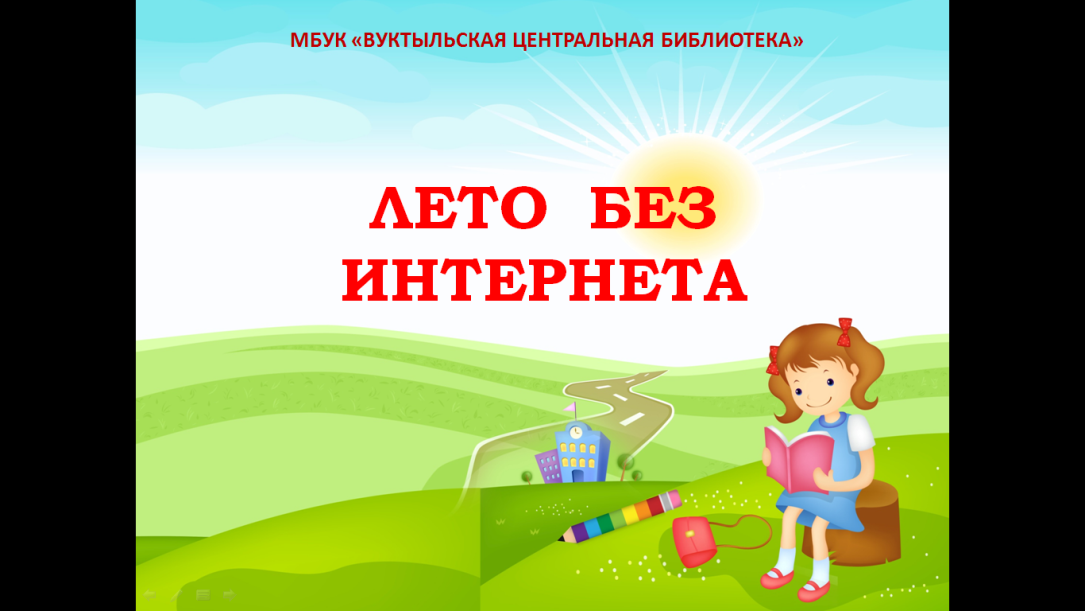   «ЛЕТО БЕЗ ИНТЕРНЕТА»  под  таким девизом Вуктыльская ЦБС организовала  мероприятия культурно – досуговой направленности в летний период для детей.
В библиотеках было традиционно шумно и весело, библиотекари периодически таскали столы и стулья из кабинета в кабинет, готовили помещения для проведения игр, викторин, слайд презентаций. В эти летние дни в гости в библиотеки  приходили дети, посещающие летние трудовые отряды школ, детские площадки, да и просто посетители.  Летняя программа чтения – это литературные игры и игры-путешествия, уроки здоровья и экологии, викторины и конкурсы, веселые яркие праздники чтения. В ходе библиотечных встреч были затронуты темы экологии, истории России, краеведения, нравственности.В июне,  ко Дню русского языка и Пушкинскому дню в библиотеках прошел марафон «Пока в России Пушкин длится», включивший в себя книжные выставки, интеллектуальные игры, беседы, познавательные часы. Ко дню России в городской библиотеке ребята приняли участие в командной игре «Своя игра. Герои России», в селе Подчерье прошли конкурс рисунков «Я. Мой дом. Моя Россия» и викторина «Этой силе имя есть - Россия», в селе Дутово - игровая программа «Родина - одно на свете чудо».  22 июня, в День памяти и скорби, беседы и уроки мужества. Они были посвящены одной из самых печальных дат в истории России.  1 июня в поселке Соплеск состоялось открытие «Летней площадки библиотечных развлечений», на которой для ребят было проведено много различных интересных мероприятий.В июле в центральной библиотеке были проведены мероприятия для детей, посещающих летний лагерь «Юный художник». Мероприятия в рамках Марша парков: викторина «Чудесный мир нашего края» и слайд презентация «Природные, геологические памятники Республики Коми». Беседа в сопровождении слайд презентации «Новая жизнь старой книги» была посвящена реставрации книг. Час искусства  «Современное искусство АРТ-нью» был посвящен направлениям современного искусства. Беседа «Личность в истории. Первый глава Республики Коми Ю.А. Спиридонов»В детской библиотеке для площадки центра внешкольной работы прошёл цикл экологических мероприятий: «Целебное лукошко» (познавательная игра), экологическое ассорти «В лесу у пня суета и беготня». Экологическая игра «Скатерть самобранка дикой природы», эко час «Книга природы».Не обошла библиотека вниманием и профилактику негативных явлений среди подростков. С этой целью сотрудники библиотеки провели  урок здоровья «Наш выбор – здоровый образ жизни». Так же в июле в  Соплесской библиотеке  работала мастерская Самоделкина;  прошла викторина  «А знаешь ли ты?»  и экологическая  игра «Юные Робинзоны».с 1 по 29 августа в центральной библиотеке работал клуб летнего чтения «Островок приключений».  Три раза в неделю для ребят проводились различные познавательные и досуговые мероприятия: игры, конкурсы, мастер классы и экскурсии. В сельских библиотеках в этот период  прошли такие мероприятия как: конкурс рисунков «Это север край неповторимый», краеведческая игра-квест «Люби и знай родной свой край», игровя программа «Прощай лето, здравствуй школа» и много других мероприятий.Кроме этого  в течение  всего лета в библиотеке города все желающие могли поиграть в настольные игры в игровой комнате, любителей музыки приглашали на литературное караоке, работал видеосалон. В сельских библиотеках работали клубы и кружки.Всего за летний период в библиотеках городского округа «Вуктыл» прошло 97 массовых мероприятий, посещение которых составило  более 1500. Игровую комнату посетило более 400 человек.Надеемся, что время, проведенное в библиотеке, оказалось для наших юных читателей интересным и познавательным. (презентация с фото прилагается)Во второй раз 4 ноября в городе «Вуктыл»  состоялась ежегодная культурно-образовательная акция «Ночь искусств», посвященная Дню народного единства и Году Культуры. Праздничные мероприятия прошли под единым девизом «Искусство объединяет».  В читальном зале  центральной библиотеки была представлена выставка  картин  учащихся художественной школы «Вуктыл глазами детей». В фойе библиотеки расположились консультанты  компании «Faberlic», которые презентовали  свою продукцию на любой вкус. Большая часть кабинетов библиотеки была занята всевозможными  мастер – классами, на которых можно было  сделать забавных животных в технике квиллинг и корзинку из газетных трубочек, нарисовать мандалы на бумаге, научиться прясть и рисовать на тканях. Каждый желающий мог сделать фото в оформленном с национальным колоритом фотосалоне. В одном из залов был организован  грим - салон для детей, который по традиции пользовался успехом. Рисунки на лицах детей  получились очень красочные и интересные, в основном - животные, а также персонажи из мультфильмов. Не меньшей популярностью пользовалась и  кукольная студия «Петрушка». Специалисты детской библиотеки представили новую постановку по сказке коми писательницы Соломонии Пылаевой «Сказки бабушки Соломонии».  Желающих было много, поэтому спектакль был показан дважды. Участники  Общественного объединения «Дети войны» выступили с театральной постановкой «Нахимичили».  В этот день можно было  узнать секреты модного фитнес-танца с латиноамериканским колоритом  «Зумба», послушать исполнение песен под гитару на вечере бардовской песни.  Театральный кружок «Ровесник» от учащихся школы №1  к юбилею русского писателя Ивана Тургенева показал свою новую театрализованную постановку «Бежин луг». Музыкальная программа была представлена  концертной программой  «Осенняя рапсодия». С инструментальными произведениями выступили преподаватели  и воспитанники Детской музыкальной школы.В рамках клуба «Берегиня» (предназначен для людей среднего и пожилого возраста) в  Дутовской сельской библиотеке  проведен целый блок интересных мероприятий, знакомящих читателей с книгами, жизнью и творчеством  писателей. Это: литературно – музыкальная  композиция «Я, конечно, вернусь…» к 80 – летию В. Высоцкого,  «Души прекрасные порывы» конкурс чтецов, «Листая памяти страницы» вечер ко дню памяти жертв политических репрессий.  В клубе  «Мастер цветов» (предназначен для людей разного возраста, которые увлекаются цветоводством) участницы занимались декорированием цветочных горшков на мастер – классе, обменивались опытом по выращиванию растений с «трудным характером», продавали рассаду на «цветочном подиуме», учились декорировать забор и т.д.6.2. Программно-проектная деятельность библиотек.       Выигранных проектов в МБУК «ВЦБ» в 2018 году не было. Центральная библиотека подавала заявку на соискание грантов Главы Республики Коми в области библиотечного дела в номинации «Книжные традиции: классика и современность» проект и на соискании гранта («Библиотека для молодежи») и на  XIII КОНКУРС социальных и культурных проектов ПАО «ЛУКОЙЛ» на территории Республики Коми и  ненецкого автономного округа. На 2019 год подано две  заявки на соискание гранта Главы Республики Коми в области библиотечного дела.Работа ведется по внутренним проектам и программам.          Продолжается работа в центральной библиотеке:-   по проекту «Сказка своими руками» разработанному в феврале 2013 года. Проект был нацелен на привлечение читателей и основан на выставках прикладного искусства. В дальнейшем  границы этого проекта были расширены. Туда вошли и выставки фотографий. В 2018 году  прошло 9  выставок, которые посетило -  1923  человек, что в два раза больше чем в 2017 году.-  по проекту «Библиотека - теплый дом», написанному в 2014 году   направленному на людей старшего возраста и пожилых, которые составляют    40 % от общего числа читателей  Центральной библиотеки.    Это пользователи библиотеки, посещающие её, а также люди с ограниченными возможностями, обслуживаемые на дому.  Итогом проекта является организация клуба «Золотой возраст».    Одним из направлений проекта является бесплатное обучение     компьютерной грамотности.   Для жителей города этой категории прошло  16мероприятий,  посетило которые 298 человек, а также они приняли участие   в 59 мероприятиях, посещения которых сотавило-1964. Продолжилась работа в литературном клубе «Волшебное слово», созданном в рамках проекта  «Активное долголетие» в 2018 году. Было проведено 9  мероприятий.      Организована работа по программе  «Экология – забота общая» (по экологическому воспитанию и просвещению детей), «Мир, который нужно понять и полюбить» - программы по  экологическому просвещению и воспитанию.  «Россия начинается с тебя»  (по гражданско- патриотическому воспитанию и просвещению). В рамках этих  проектов были приняты программы и разработан план мероприятий на 2017-2018 годы.   Продолжилась  реализация межведомственного проекта «Мы вместе!»  муниципального образования Городского округа «Вуктыл», прошедший конкурсный отбор в Фонде поддержки детей находящихся в трудной жизненной ситуации. Получен грант. Центральная библиотека является частью этого проекта. На базе детской библиотеки организован «Клуб выходного дня», который работает один раз в месяц. Продолжительность и сроки реализации проекта - 18 месяцев, с 1 апреля 2017 г. по 30 сентября 2018 г. Сумма финансирования «Клуба выходного дня» составила -     202 392,00  рублей. Реализовано в отчетном году 25 000, 00 . Приобретено в детскую библиотеку: стулья, детские столы и стульчики, куклы для кукольного театра, канцтовары, призы, театральная ширма и расходы на транспорт   при организации экскурсии. 6.3. Культурно-просветительская деятельность.Количество мероприятий всего за 2018 год - 688, в том числе:-   массовых – 507  (куда входят: литературные, творческие, музыкальныевечера; беседы, обзоры, игры, викторины,, экскурсии, мастер – классы, уроки и часы мужества, выездные и декоративно-прикладные выставки, акции и т.д.)- 181- книжных выставок, тематических полок, стендов и др.На баз библиотек функционировало  24 объединения:      Отчет о наиболее значимых мероприятиях  публикуется на сайте библиотеки, городского округа «Вуктыл» и социальных сетях ВКонтакте.Основные категории, с которыми проводится большинство мероприятий – люди старшего возраста  и учащиеся школ.      Одним из важнейших аспектов деятельности муниципальных библиотек являются мероприятия в поддержку развития чтения. Для этого в течение года формировались выставки, позволяющие полнее раскрыть фонд библиотеки. В Центральной библиотеке,  выставка литературы «Яркие женщины - яркие судьбы»,  посвященная судьбам      великих женщин разных эпох,  «Зимние узоры» (включившая в себя литературу, связанную с празднованием Нового года и рождества: подготовка, украшения, рецепты  блюд, костюмы и т. д; художественную литературу и др.)Пользуются успехом у читателей выставки просмотры  новинок, которые проводятся в последнюю субботу каждого месяца, за исключением летний период. Информация о работе библиотеки и о  книгах печаталась в газетах «Сияние Севера», помещалась на сайте библиотеки, ВКонтакте.            В течение всего 2018 года в центральной библиотеке использовались наглядные, устные, активные формы работы с целью привлечения внимания читателей к творчеству писателей-юбиляров и к книгам-юбилярам года: это и книжные   уголки и выставки,  вечера-портреты,   викторины, литературные композиции и т. д. В библиотеке прошли и традиционные мероприятия: неделя поэзии «И вновь душа поэзией полна…», акция   «Библиотечный бульвар. Книга из рук в руки ».  В течение года работала полочная выставка литературы «Книги-юбиляры 2018 года».  Цикл выставок «Книжный марафон юбилеев» раскрывал творчество юбиляров писателей и поэтов года.  (юбилеи:  Валентина Пикуля  «Так, словно был свидетелем»;  Жюля Верна «Великий мечтатель»;  Дудинцева В.Д.  «Не хлебом единым» и др.)    К юбилею Максима Горького прошла акция    «Возьми Горького с собой» которая включала: выставка «Максим Горький – читаем сегодня», стенд библиографической  и информационной продукции  «К юбилею писателя. Максим Горький», библиографический список «Жизнь и творчество Максима Горького» и рекомендательный список «10 самых известных произведений Максима Горького». На кафедрах обслуживания  прошла блиц-викторина по  творчеству   писателя, показавшая,  что с произведениями автора  читатели знакомы   в рамках школьной программы. В газете «Сияние севера», на сайте и  ВКонтакте  библиотеки была размещена небольшая викторина, предлагающая проверить  себя на знание биографии и творчества писателя.  И завершил акцию  вечер - портрет     «Знакомый незнакомец». К юбилею В. С.  Высоцкого    в рамках недели поэзии на литературном вечере   «Мне б допеть до конца…»  звучали стихи и песни   Владимира  Высоцкого.       К юбилею Ивана Тургенева    прошли два вечера:  литературно – поэтическая композиция  «Певец русского слова» и  литературный час «Песнь торжествующей любви. Тургенев и Виардо». К юбилею  Солженицина А. И. – выставка «Легенда и беспокойная совесть России» и литературный час «Александр Солженицын - человек эпоха». К юбилею Ярослава Мудрого, покровителя книжного дела, создателя первой библиотеки состоялся вечер-портрет    « Ярослав Мудрый. Созидание будущего».  Второй год в Центральной библиотеке проводятся Дни книги «Книжный дресс-код», в марте они были посвящены книгам 21 века, в декабре выставка литературы называлась «В мире фантастики». В эти дни читателям  были предложены  те книги, которые можно считать обязательной составляющей имиджа современного человека. В феврале и марте в библиотеке прошла  PR-  акция «Книга с историей». Читателям предлагалась для прочтения литература разных жанров. На белом листе форзаца или на вклеенных вкладышах читатели писали свои отзывы о книгах. После акции книги со своей историей впечатлений от читателей  ушли в фонд библиотеки.   К общероссийскому Дню библиотек на улицах города была проведена акция     «Приглашаем в библиотеку».  Жители  города поучаствовали в небольшой викторине, получили  рекламную листовку  о работе  библиотеки и  цветные шары.            С 19 ноября по 21 декабря в центральной библиотеке  проходила акция «Литературные выборы.  Выбираем любимого литературного героя». По результатам голосования определился самый популярный литературный герой. 1 место – Павка Корчагин из произведения Николая Островского «Как закалялась сталь»;2 место – Тимур из произведения  Аркадия Гайдара «Тимур и его команда»;3 место  занял Эраст Фандорин, герой серии исторических детективов российского писателя Бориса Акунина «Приключения Эраста Фандорина». Наши читатели не обошли своим вниманием и таких героев, как    Анастасию Каменскую из серии детективов Александры Марининой, графа Монте- Кристо из исторического романа Алексанра Дюма.  Многих не оставила равнодушными романтическая героиня Ассоль  из произведения Александра Грина «Алые паруса» и другие. В рамках патриотического воспитания традиционно были отмечены мероприятиями такие даты, как    День защитника отечества, День воина интернационалиста,   День победы,   День России   и др. Это и выставки, мастер-классы,  различные  формы массовых мероприятий.           К 30летию вывода войск из Афганистана в Центральной библиотеке  прошел час памяти «Мама, я вернулся домой…»,  ко Дню славянской письменности библиотека приняла участие в общегородском мероприятии  - вечере   «В единстве наша сила», состоящем из  познавательной литературно-музыкальной композиции, подготовленной совместно с Советом ветеранов, музыкальной школой, Центром национальных культур.        Так же Городская библиотека участвовала в общегородских  мероприятиях 1 мая и   ко Дню России, которые  проводилось на площади города. 1 мая библиотека вышла с выставкой «Возьми книгу в подарок», в июне «Библиотечный дворик» предлагал участие в викторине «Русь героическая»  и книжный фримаркет. Жители Вуктыла с удовольствием участвовали в     изготовлении огромных праздничных открыток.  В библиотеке прошло виртуальное путешествие по самым красивым местам России - «Моя Россия».                В 2018 году библиотека продолжила  стартовавшую в  декабре     акцию  к  75летию со дня победы в Сталинградской битве «Мы должны помнить. Прочти   книгу о Сталинградской    битве!». Всё, что есть о Сталинградской битве, собрали выставка художественной литературы «200 дней мужества и стойкости»   и  книжно-иллюстрированная выставка  «Сталинград – город    мужества и славы». Было выпущено 8 листовок-закладок на книги о Сталинградской битве, эта информация была продублирована вКонтакте. Там же была  организована  и пополнялась  Галерея  героев Сталинградской  битвы «Не в бой солдаты     уходили, а шли в историю они…»  Для учащихся был проведен урок мужества «Сталинградская битва»        Еще одна круглая дата из истории нашей страны отмечалась в 2018 году – 100 летие комсомола. Эта дата тесно связана с историей  нашего города так как «Вуктыл» был объявлен всесоюзной ударной  комсомольской стройкой. Этой дате были    посвящены: книжно-иллюстративная выставка «Эпоха комсомола», на которой можно было найти литературу об истории комсомола, комсомольских стройках, о  строительстве города «Вуктыл», художественная литература о комсомольцах;	информационно  - художественная  композиция стендов «29 октября - День рождения комсомола»; акция «Открытка комсомольцу» (была разработана для вручения бывшим комсомольцам поздравительная открытка) и другие мероприятия.        В Соплесской библиотеке прошел вечер  «Песни юности нашей» (о поэзии и песнях, исполнение песен). В Дутовской библиотеке экскурс-беседа «Комсомол, ты в памяти моей» (об истории комсомола). В Подчерской библиотеке Час истории «Что такое комсомол?»(Беседа об истории комсомола).   	На сайте библиотеки и ВКонтакте в течение октября помещались   выдержки из    статей «Сияние Севера» (цикл «Комсомольская юность Вуктыла»)       В Центральной библиотеке в отчетном году продолжила работу Фольклорная горница  «Родники народные», мероприятия в которой проводились   совместно  с  кружком «Народная культура»   школы № 2 им. Кравченко. В январе состоялся вечер «Коляда, коляда, отворяй ворота», на котором библиотекари   рассказали  историю колядок,  а учащиеся  выступили с представлением  «Святочные колядки».    Вечер продолжился в фойе, где   под музыку гости и артисты, встав в круг, водили хоровод, пели песни, играли и танцевали.  В  апреле     состоялось  мероприятие,  посвященное  апрельским праздникам Благовещение, Вербное и Пасха.   В сопровождении  яркой мультимедийной презентации   библиотекари рассказали об истории     и традициях православных праздников. А затем был проведен   мастер-класс   « Птичка из бумаги».  На Благовест на Руси было заведено отпускать птиц на волю, в память той радости, которую принесла всему миру весть о скором рождении Спасителя. Участники  детского объединения «Народная культура» показали гостям «Пасхальную сказку», исполнили частушки.В октябре прошло мероприятие,  посвященное  осенним праздникам «Осенины» и «Покрова Пресвятой богородицы» В первой части вечера     библиотекари рассказали об истории и традициях этих  праздников в сопровождении   слайд презентации, провели конкурс загадок.  Гости   вместе с библиотекарем рассказывали небылицы, отгадывали зашифрованные пословицы. Участники  детского объединения  представили театрализованное представление    « Покровские обряды» - посиделки с прядением,  песнями,  частушками.	Цикл выставок «Основной закон государства» был посвящен  истории Конституции РФ  и  символам государства:  - к 100летию советской Конституции - полочная выставка  «Конституция 1918 года»	 - к 25летию Конституции Российской Федерации   выставка литературы «Гарантия нашей свободы»						 -  25 лет Государственному гербу Российской Федерации и Российскому флагу» -  книжная выставка   «Символы Российской Государственности  -25 лет  Конституции РФ - выставка   «Гарантия нашей свободы»							Кроме  этого мероприятиями были отмечены следующие даты:- 75лет прорыва блокады Ленинграда –  «Ленинград – жив!» - 100 лет назад Москва вновь стала столицей уже нового государства – Советской России(1918 г.) - выставка-посвящение  «Дорогая моя столица» - 1130 лет крещения Руси - книжная выставка      «От Руси к России». 	-   23 августа -    День разгрома советскими войсками немецко‑фашистских войск в Курской битве в 1943 году. Книжная выставка  «Курская дуга» -   100 лет назад завершилась первая мировая война	  окончания первой мировой войны - развернутая книжно-иллюстративная выставка «Последняя война империи» -  	1 декабря - День воинской славы. День победы русской эскадры под командованием  П. С. Нахимова над турецкой эскадрой у мыса Синоп - 165-летие   -полочная выставка «Победа у мыса Синоп».Нравственное. Здоровый образ жизни. Эстетическое.          Три перечисленных направления связаны друг с другом. Здоровье является самым главным фактором в жизни человека. И каждый должен заботиться о своем здоровье не только физическом, но и нравственном.            В течение года в  центральной библиотеке постоянно действует книжный уголок «Знание против страха» о вредных привычках. Традиционно были оформлены выставки к таким датам, как:   всероссийский  день любви семьи и верности в июне - «Семья-это значит мы вместе»; День пожилого человека - «Возраст жизни не помеха»; День жертв политических репрессий - «Не может быть забвения»;   День здоровья - «Здоровье для всех»; День инвалида -    «Счастье, это когда тебя понимают». В мае в клубе «Золотой возраст» библиотекари провели  беседу - обзор  художественной литературы «Все начинается с любви». В обзоре   были представлены наиболее известные авторы, раскрывающие в своих книгах проблемы семьи, отношений взрослых и детей, поднимающие нравственные вопросы. Также  были представлены две книги Вуктыльского автора М. Тукалевского «Выживание».              В сентябре центральная библиотека принимала участие в  митинге, посвященном борьбе против терроризма. 3 сентября жители города Вуктыл присоединились   к Всероссийской акции «Капля жизни», которая проходила в Сквере ветеранов возле памятника защитникам Отечества. В ходе акции ведущий-библиотекарь рассказал об угрозе терроризма в современном мире, все присутствующие почтили память жертв терактов минутой молчания, и провели церемонию: набрав в ладони немного воды из чаши, и с пожеланиями светлой памяти всем безвинно погибшим напоили цветы, растущие возле памятника. В октябре состоялась выставка   фото, рисунков, поделок участников проекта «Мы вместе» (маломобильные группы). Ко Дню инвалида	на выставке   «От сердца к сердцу» Были представлены работы, выполненные участниками проектов «Активное долголетие»  и  «Мир внутреннего творчества и фантазии» (детей особенностями развития)            В клубе «Золотой возраст»  беседа и слайд презентация были посвящены 	 людям с ограниченным и возможностями,  достигшим  своих целей в жизни.  Важное место в решении проблем, связанных с пропагандой здорового образа жизни, занимает развитие форм именно профилактической работы, главная цель которой – повысить ценность собственной жизни.   Среди таких форм и мероприятия эстетического направления. На это и был направлен проект «Сказка своими руками». Прошедшие в библиотеке выставки декоративно-прикладного искусства знакомили с  работами, выполненными различными техниками. Выставки обязательно сопровождались соответствующей литературой. Например, в марте состоялись персональные   выставки  Двораковской Л.(цветы и деревья из  бисера) и Мыс Н. (вышивка).По просьбе жителей города  вместо пятнадцати дней целый месяц работала выставка        картин  	самодеятельных художников  г. Вуктыл  Лавриненко В.В. и  Лавриненко В.А., отца и сына. До этого они свои работы нигде не выставляли. 10 апреля выставка открылась, а 11 апреля   на 80 году жизни, после болезни умер Лавриненко Валентин Антонович.  Решено было  не сворачивать выставку его картин, которая задумывалась ещё задолго до его смерти, а продолжить её в память о Валентине Антоновиче - талантливом самобытном художнике. Валентин Антонович в своем творчестве, не имея никакого специального образования, подражал  знаменитым  художникам  французу  Франсуа Буше и нидерландцу  Питеру  Паулю  Рубенсу. Он   выписывал дорогие книги с репродукциями любимых художников, разбирался в красках, подбирал кисти, натягивал холсты. И сын, Лавриненко Валентин  Антонович, так же, не имея специального образования, настоящий художник.    В отличие от своего отца, увлекавшегося рококо ибарокко, Валентин рисует пейзажи. Часто источником вдохновения для очередной картины Валентина Валентиновича являются наши родные Вуктыльские просторы.   Все, кто уже успел побывать на выставке   картин отца и сына Лавриненко   отмечали   талант самодеятельных художников.Летом    библиотека пригласила  жителей и гостей города на необычную выставку  красивых ажурных салфеток, выполненных мужчиной – Ефремовым Иваном Андреевичем. В память о нем выставку подготовила его жена. С начала своей трудовой деятельности и до выхода на пенсию Иван Андреевич трудился в Геофизике в должности машиниста подъёмника.   Это необычное хобби-вязание ажурных салфеток - стало увлечением всей его жизни.  В октябре в     центральной библиотеке проходила  персональная выставка   учителя изобразительного искусства и технологии, члена Союза мастеров Республики Коми по керамике, профессионального художника Камышова Виктора Ивановича. С 1975 года Виктор Иванович  начал свою трудовую деятельность учителем  в школе. В 1980 году основал «Художественную школу» в г. Запорожье. В 1993 году открыл «Детскую художественную школу» в г. Вуктыле. Долгое время был ее директором. Творчеством Виктор Иванович занимается давно, участник многих всероссийских и международных выставок.     	В  течение года в центральной библиотеке прошли различные мастер классы. Всего за год прошло   18  мастер-классов, которые посетило 434 человека. Так как пока не удалось найти такого энтузиаста, который бы вел какой либо кружок декоративно – прикладного искусства, возникла идея по созданию занятий различной направленности. Библиотекари, можно сказать, экспериментируют, создав кружок  «Радуга идей», в котором прошло несколько занятий вязания крючком старинными техниками, занятия по технике вышивки по ткани, алмазной вышивке.         В апреле  на городском празднике «Масленица» библиотека организовала Фотосалон «Мисс Весна».	6.4. Библиотечное обслуживание детей.Продвижение книги и чтения – основное направление в деятельности каждой библиотеки. Культурно-досуговые мероприятия стали неотъемлемой частью работы библиотеки.В целях продвижения книги и чтения в библиотеке проводились литературные игры, литературные знакомства, викторины, поэтические часы, обзоры книг, дни чтения, библиотечные акции. Основная задача культурно-досуговых мероприятий - продвижение книги, журналов, чтения.В Вуктыльской  детской библиотеке прошли следующие мероприятия.                                                                                                                                                                                                                                                                2018  год в Республике Коми объявлен годом культуры. В рамках этого события представила юным читателям кукольный спектакль по мотивам сказок Соломонии Пылаевой «В гостях у бабушки Соломонии». Ребята познакомились с биографией и творчеством Коми писательницы и с удовольствием посмотрели кукольное представление. Кукольный спектакль «В гостях у бабушки Соломонии»22 ноября 2018 года во многих  регионах  нашей страны была проведена Всероссийская  олимпиада  «Символы России. Литературные юбилеи» среди школьников в двух возрастных категориях: от 7 до 10 лет и от 11 до 14 лет.Вуктыльская детская библиотека организовала свою площадку для написания олимпиады, в которой приняли участие самые активные читатели детской библиотеки. Участниками олимпиады стали 7 человек. (В категории 7 -10 лет). Течение 10 дней библиотекари готовили ребят к олимпиаде: начитывали произведения, проводили обзоры литературы. После подведения итогов олимпиады были определены победители.Победителем Всероссийской Олимпиады «Символы России. Литературные юбилеи» в Республике Коми стал  Денис Кошельков (учащийся 2 «А»  класса Вуктыльской  СОШ №2),набравший наибольшую сумму баллов в возрастной категории 7 – 10 лет.Торжественное вручение диплома победителю и сертификатов участникам олимпиады совпало с новогодним мероприятием, которое состоялось 27 декабря в детской библиотеке. Дед мороз и Снегурочка вручили ребятам заслуженные награды и поздравили с Новым годом. «Летние чтения-2018». Летний клуб  детского чтения «Островок приключений». Библиотечная программа «Островок приключений» создана для привлечения детей в библиотеку, организации летнего досуга через игру, книгу, общение, распространения среди участников программы разносторонних знаний, воспитания чувства патриотизма и пропаганды здорового образа жизни. Три раза в неделю для ребят в рамках программы  в течение месяца проводились различные познавательные и досуговые мероприятия: игры, конкурсы, мастер классы и экскурсии. Состоялось 13 занятий, которые посетили  119 детей и подростков. Иллюстрирование сказок Андерсена в рамках летнего клуба «Островок приключений» Игра «Поле чудес»Экскурсия в почтовое отделение города  в рамках летнего клуба «Островок приключений»Кроме того в летний период для ребят при библиотеке работала игротека, где ребята могли поиграть в настольные игры, имели возможность посмотреть мультфильмы.За июнь, июль, август  2018г.  библиотеку  посетило- 4328.детей и подростков. Вновь записалось –289 человек. Было выдано  - 13057экземпляр  литературы.  Проведено  39 массовых мероприятий.  «Экология – забота общая».     Ежегодная программа по экологическому воспитанию и просвещению детей. В2018 году в рамках программы прошли  мероприятия экологического направления следующих форм:экологические  часы, экологические уроки, интерактивные игры. Всегопроведено13 мероприятий, которые посетили – 329 человекЕжегодная программа «Россия начинается с тебя» (по гражданско - патриотическому воспитанию и просвещению).В рамках гражданско-патриотического воспитания юных читателей в 2018 году в библиотеке прошёл цикл мероприятий, включающий в себя:Час памяти «Солдатская слава Сталинграда»,  «Путь к Великой победе»;Уроки мужества «Города  - герои», «И развернулась Курская дуга», «Поклонимся великим тем годам»;Урок-реквием «Мы родом не из детства, мы родом из войны». Устный журнал «Что такое комсомол?» (приуроченный к 100-летиюВЛКСМ). К 12 июня была приурочена гражданско-патриотическая игра «Наша Родина - Россия».Устный журнал  Что такое комсомол?», мастер – класс «Открытка в 3 Д»  «урок мужества  «Солдатская слава Сталинграда»Во всех этих мероприятиях приняли участие 425  школьников всех возрастных групп.    Организация и проведение Всероссийской недели «Театр и дети 2018» -  «Театр  - волшебная страна».В  отчетном году  гостями театральной недели стали воспитанники детских  садов, и ребята начальных классов. Для  самых маленьких читателей был показан кукольный спектакль по мотивам русской народной  сказки «Заячья избушка». Для ребят младших классов прошёл час искусства «Волшебный мир театра». Всего в неделю Театр и дети было проведено 7 мероприятий, которые посетило 150 человек.Продвижение книги и чтения.Продвижение книги и чтения – основное направление в деятельности каждой библиотеки. Культурно-досуговые мероприятия стали неотъемлемой частью работы библиотеки.В целях продвижения книги и чтения в библиотеке проводились литературные игры, литературные знакомства, викторины, поэтические часы, обзоры книг, дни чтения, библиотечные акции. Основная задача культурно - досуговых мероприятий - продвижение книги, журналов, чтения.В целых привлечения юных читателей к чтению и в целях продвижения чтения, ежегодно в библиотеке проводится «Неделя детской книги». В рамках этой недели проходят различные мероприятия. Так в 2018 году на «Неделе детской книги» были проведены следующие мероприятия:Литературный праздник  «Весёлый день с Сергеем Михалковым» , Библиотечный урок «Знакомьтесь! Здесь живут книги!» (для дошкольников), устный журнал «Волшебный мир стихов».           Библиотечный урок «Книги, которые знают всё», театрализованное кукольное представление «Как Вася с мамой поссорился»,  литературная игра – путешествие «Приключения на острове «Чтения», библиотечный урок «Книжное царство  -   мудрое государство».Пушкинский день в библиотекеВ рамках праздника Пушкинский день в России в  библиотеке для детей младшего возраста  прошла литературная игра «Путешествие по Лукоморью».В ходе игры дети с интересом разгадывали кроссворды, отвечали на вопросы о биографии поэта,    читали наизусть строки из сказок Пушкина. В завершение мероприятия ребята посмотрели музыкальный фильм  «Сказка о попе и его работнике Балде».Общероссийский день библиотек.Гостями детской библиотеки  в этот день стали учащиеся 2 «А» класса СОШ№2. Для них специалисты детской библиотеки провели игру «Литературное лото» . Гостей ждали разнообразные вопросы о книге, библиотеке и   литературных произведениях. Продвижение библиотечных услуг.Детская библиотека в 2018году проводила работу по привлечению новых читателей и продвижению библиотечных услуг. Для этого использовались следующие формы работы: информационный стенд «Детская библиотека информирует», проведение библиотечных экскурсий «Путешествие в Книгоград», размещение информации на сайте центральной  библиотеки – о массовых мероприятиях, проводимых в библиотеке.Популярностью пользовались книжные выставки:- «Слава солдатская – слава богатырская» (ко Дню защитников Отечества)     - «Любимых детских книг творец »; (к 105 - летию С. В. Михалкова) - «Каникулы без скуки»» (летнее чтение)- «И разогнулась Курская дуга» (к 75-летию Курской битвы)    и др. Всего в течении года было оформлено 65 книжных выставок.     Большим спросом у детей и руководителей детского чтения пользуются выставки-просмотры новых поступлений.       В читальном зале оформлена постоянно действующая книжная выставка «Для вас девчонки, для вас мальчишки»; на младшем абонементе – «Калейдоскоп новинок»; на старшем абонементе – «Время, книга, я». Важным направлением в работе Библиотеки остается привлечение новых читателей. За 2018  год в библиотеку записались 1 895 читателей, дети – 1325 , 390 -  от 15 до 30 и 180   взрослых. Для достижения этой цели организованы и проведены акции:«Книга ищет друга»: акция в рамках Международного дня детской книги. Специалисты библиотеки побывали в  гостях у  ребят средней группы № 1 детского сада «Золотой ключик» и в подарок принесли детские книжки.Я помню! Я горжусь!» -  ежегодная акция ко дню Победы. В течение недели в детской библиотеке с 4 по 8 мая в рамках этой акции прошли различные мероприятия: мастер - классы «Фронтовой треугольник», «Голубь мира. Голубь Победы», поэтический марафон «Эхо ушедшей войны», уроки мужества. (Всего в акции приняли участие 258 чел; записалось 15 читателей).В Подчерская библиотекаПатриотическое воспитание По патриотическому воспитанию в Подчерской библиотеке в течение отчетного года  прошли: громкие  чтения, уроки мужества , конкурсы рисунков, оформление стендов, книжные выставки и т.дК 75 лет битвы под Сталинградом оформлена книжная выставка «Двести дней мужества.», час истории «Ты в памяти и в сердце, Сталинград!»Урок мужества к снятию блокады Ленинграда «Дорога жизни»  Показ фильма.На часе мужества  «Солдатушки - ребятушки» ребята познакомились  с книгами о  подвигах русского солдат. Была проведена игровая программа  «А ну-ка парни»  среди 2-4  и 8 классов Ко Дню Победы  состоялся  конкурс  рисунков  «Ликует победная весна». Час мужества: «Там где память ,там слеза» Дети внимательно слушали рассказы  из писем ветеранов пришедших из фронта.Ко дню России мероприятия прошли в школе на детской оздоровительной площадке, где была проведена игра-викторина  «Этой силе имя есть Россия»  об истории праздника.  Викторина  содержала вопросы о  флаге и гербе, законах, праздниках, городах России и т.дКонкурс рисунков «Я.Мой дом. Моя Россия»Ко дню народного единства прошла беседа  «У нас единая планета, у нас единая семья»Ко дню Конституции прошел конкурс рисунков  «Я рисую свои права» В последние годы пристальное внимание уделяется вопросам формирования экологической культуры. Поэтому одним из направлений работы сельской библиотеки экологическое воспитание. В библиотеке прошли мероприятия: познавательные часы, викторины ,конкурсы рисунков, громкие чтения , игры-квесты. 11 января в России  каждый год отмечается День заповедников и национальных парков. В библиотеке была проведена экологическая игра -квест  «Жемчужины природы». Игра проходила по станциям. Ко дню воды и земли в библиотеке прошла игра-квест  «Берегите эти земли, эти воды» Игра проходила по 7 станциям. Станции:  «Кроссворденок», «Допиши пословицу», «Отгадай-ка», « Викторинка» , «Лесные загадки» К  Всемирному дню  туризма были проведены конкурс рисунков «В мире удивительной природы» и викторина «Любить, ценить и охранять»Интеллектуальная игра «Что? Где? Когда?». Каждый год в мае проходит акция  «Зеленая весна» по благоустройству территории возле библиотеки.К  всемирному  дню больного была подготовлена обзор-беседа «К здоровью с книгой» и конкурс рисунков «Здоровье, эмоции, красота»К женскому дню 8 Марта в библиотеке прошли мастер-классы «Сегодня праздник мамин день» сделали с детьми поздравительные открытки. В средней общеобразовательной школе прошла  конкурсно-игровая программа: «А ну-ка девочки» среди 2-4, 8 классах. Были проведены конкурсы: «Дефиле», «Угадай игрушку», «Выбери подарок», «Женская логика». Номинации:  «Мисс  золушка»,  «Мисс  длинные ресницы» и т.д. К международному дню защиты детей в детском саду прошла викторина  «Книжка эстафета солнечного лета» и игровая программаИнтеллектуальная игра – квест  «Найди книгу» прошла с детьми из детской оздоровительной площадки. Игра состояла из семи станций.  Станция:  кроссворденок, найди книгу, блиц -турнир,  собери пазлы ,басни ,бюро находок, буквенные пазлы и т.д Игроки награждены сладкими призами.Дутовская библиотекаВ целях повышения престижа книги и чтения, формирования позитивного отношения к чтению и библиотеке в течение года подготавливались и проводились различные мероприятия для детей с. Дутово:  «Волшебный мир Шарля Перро» литературная игра, «Эти мудрые слова» викторина по русскому языку, литературная игра по книге С. Лагерлёф «Чудесное путешествие Нильса с дикими гусями», правовая викторина «Права и обязанности» и т.д.В летний период  Дутовская  библиотека работала совместно с летней площадкой, которую посещали 11 детей. Для них были проведены 6 мероприятий: познавательный час «Пушкин как пророк русской цивилизации», «Родина – одно на свете чудо» интеллектуальная игровая программа ко Дню России, Берёзкин праздник «Троицыно утро» беседа о традициях русского народа, «Соседи по планете» игра – экспедиция по рассказам М. Пришвина, «Как стать Неболейкой» беседа по здоровому образу жизни. Кружки и клубы.В Вуктыльской детской библиотеке с 2018 года  работают 2 кружка и 2 клуба  разной направленности. Детский клуб «Читарики» работает для детей 4 – 6 лет и их родителей.В течение года проводились различные занятия:  творческое занятие-игра «Читаем-рисуем»,  обзор у книжной выставки ««Для вас малыши и малышки – разные книжки!», «Добро пожаловать в сказку!» (игровая программа), «Мир животных» (беседа-игра) Занятия включают знакомство с окружающим миром, пальчиковые и подвижные игры. Знакомство с первыми книжками и литературными героями. Проведено 6 занятий. Игровой клуб «Саквояж» для ребят от 8 – до 14 лет. В клуб приглашаются все желающие школьники, любящие играть в разные настольные игры  и общаться. Кружок бумагопластики«Бумажный совёнок» для ребят от 7 – 10 лет. На занятиях дети знакомятся  с различными видами бумаги и простейшими приемами бумагопластики. Упражняются  в изготовлении поделок. Посещение кружка позволяет ребятам развить творческое мышление, фантазию, желание изучать все секреты бумажного искусства. Литературный кружок «Книголюб» для ребят 7 – 10 лет.На занятиях литературного кружка ребята знакомятся с художественными произведениями и авторами, участвуют  в обсуждениях, конкурсах и викторинах.В целом работа клубов и кружков  дает замечательный результат: получение детьми новых знаний, умений и навыков, расширениечитательского кругозора, укрепление имиджа библиотеки и расширение сфер ее деятельности.При библиотеке работает театральная студия «Петрушка». Специалисты библиотеки занимаются показом коммерческих кукольных спектаклей. В 2018 году было показано 6 спектаклей  и заработано  18 800 .В Подчерской сельской библиотеке работают:- кружки:  «Умелые руки не знают скуки» (периодичность 2 раза в месяц  первый и последний вторник месяца) для пользователей от 7-до 14 лет;  «Живи книга» (периодичность 1 раз в месяц последняя пятница месяца) для пользователей от 7 до 14 лет. В Дутовской сельской библиотеке работает кружок «Цветная ниточка» для маленьких рукодельниц. Социальное партнерство.         Всю деятельность Детской библиотеки по популяризации чтения среди детей мы строим в тесном контакте со школьными и дошкольными образовательными учреждениями, летними трудовыми и оздоровительными лагерями,  Национальным парком  «Югыдва»: составляем совместные  планы работ по проведению массовых мероприятий и по пропаганде ББЗ, что позволяет делать наши встречи более организованными и профессионально подготовленными. Взаимодействие с ними можно охарактеризовать как социальное партнёрство.В течение 2018г. было проведено 20 мероприятий для дошкольников, которые посетили 480 детей.С воспитанниками детских садов проводятся экскурсии, в ходе которых дети знакомятся с абонементом, читальным залом, правилами поведения в библиотеке, беседы, обзоры, викторины, громкие чтения и ролевое исполнение произведений писателей.Учитывая возраст малышей и то, что они лучше воспринимают зрительно, вся необходимая для них информация преподносится с помощью сказочных персонажей. Обычно в своей деятельности библиотеки  опираются на социально - творческий заказ, поэтому в планах всегда отражены такие значимые даты,  как  День Победы,  День Защитника Отечества,  День памяти и скорби, День Защиты детей, День Независимости России, День Народного Единения, День Неизвестного Солдата и дт.    Формированию интереса к чтению и потребности в чтении детей способствует сотрудничество со школьными учреждениями. С этой целью организуются различные мероприятия, которые проходят как в здании библиотеки, так и в школьных кабинетах и детских садах.  Многие мероприятия проводятся по заявкам.По заявке школ были проведены: дни информации, беседы, обзоры,    устные  журналы,  уроки  нравственности,  литературные  часы,  игры  и викторины, уроки памяти и мужества, уроки – реквием, уроки доброты, экологические уроки.В каникулярное время библиотека сотрудничает с детскими площадками города, которые организуют «Центр дополнительного образования» и школы города. Для ребят проводятся викторины, литературные игры, познавательные часы. С целью экологического образования и воспитания читателей детская городская библиотека сотрудничает с НП «Югыдва». В здании библиотеки оформляются выставки детских работ на экологическую тему, прошли  мероприятия экологического направления следующих форм: экологический час «Книга природы», экологический урок «Здравствуй, лето!»Громкие чтения рассказов В. Бианки, Н. Сладкова, М. Пришвина. Так же библиотека приняла участие в Дне открытых дверей, объявленном национальным парком «Югыдва». Специалисты библиотеки показали экологический спектакль «Лесные приключения колобка». 6.5. Библиотечное обслуживание юношества и молодежи.      Библиотеки  в своей работе  с юношеством и молодежью содействует поддержке и развитию чтения, непрерывному образованию, повышению информационной культуры, расширению кругозора личности. Выставки, которые оформляются в библиотеке, направлены также и на категорию молодежи  и юношества.    Основное внимание в  проведении мероприятий  уделяется старшеклассникам, так как они более доступны  библиотекарям. Мероприятия в школах  в основном  проводятся по заявкам учителей и библиотекарей школ.   Всего проведено культурно – просветительских мероприятий для молодежи – 95.  Показатели, к сожалению, с каждым годом становятся меньше.  Отсутствие работы, жизненных перспектив является одной из причин малого количества молодежи. Еще одна причина-молодежь всё чаще выбирает виртуальные источники информации, которыми они могут воспользоваться  дома  скоростным Интернетом или через сотовую связь. Интернет в библиотеках оставляет желать лучшего. В г. Вуктыле  находятся только две общеобразовательные школы. И конечно, недостаточное финансирование на поступление новой литературы и  на  периодику.               При организации работы с молодежью Дутовская библиотека  стремилась  более полно, удовлетворить запросы по интересующим их темам, оказать помощь в процессе образования, посредством массовых мероприятий привить любовь к родине, сформировать гражданскую активность. Интересно прошли мероприятия с элементами беседы, размышлений, обсуждений наиболее значимых фактов из истории России. Это и  уроки мужества, информационный час, литературный покер, беседа по профориентации.             Центральная библиотека в своей работе  с юношеством и молодежью содействует поддержке и развитию чтения, непрерывному образованию, повышению информационной культуры, расширению кругозора личности. Выставки, которые оформляются в библиотеке, направлены также и на категорию молодежи  и юношества. Основное внимание в  проведении мероприятий  уделяется старшеклассникам, так как они более доступны  библиотекарям. Мероприятия в школах  в основном  проводятся по заявкам учителей и библиотекарей школ. Например, в течение года для старшеклассников прошли:  урок мужества «Сталинградская битва»,   беседа  «Боевые награды России», урок патриотизма «Да будет вечной о Героях слава!». Плановые мероприятия рекламируются в социальных сетях, через объявления в школах.  В ноябре 2017 года   Вуктыльская библиотека совместно с  общественными молодежными организациями на своей базе   начала работу по созданию молодежной площадки «Спектр».  Надо отметить, что школы так же загружены массовой работой, и вся активная часть учащихся занята в школах, а есть еще и учеба. О проблемах рабочей молодежи можно и не писать, они одинаковы во всех небольших населенных пунктах.   И ставку, все- таки, надо делать на подростков. Приучив их к тому, что библиотека может  быть для них тем местом, где можно провести интересно время, мы можем добиться того, что они будут посещать её и в старших классах. И поэтому возраст приглашаемых на площадку во второй половине 2018 года понизился до 12 лет.         10 февраля в Центральной библиотеке состоялось официальное открытие молодежной площадки «Спектр».  В рамках площадки открылись три клуба: «Игротека», «МастерКласс» и « Контакт+», где будут проводиться квесты, литературные вечера.  В этот вечер всем желающим были доступны несколько площадок для интересного и познавательного времяпрепровождения. Литературный квест прошел в форме игры на две команды по станциям. Выполнив задания на станции «Классика», команды нашли свои маршрутные листы. На станции «Поэзия», посвященной творчеству Высоцкого нужно было не только ответить на вопросы, но и собрать выставку из книг о нем.Станция «Фантастика. Приключения» была посвящена творчеству писателя Жюль  Верн, которому в этом году исполняется 190 лет. Самой сложной на станции «Детектив» была логическая загадка-ребус.     В клубе «МастерКласс»  показывали, как делать маникюр в домашних условиях.   В клубе «Игротека» собрались любители игры «Мафия». Вечер бардовской песни прошел в клубе «Контакт+», и начался он с рассказа о творчестве поэта Владимира Высоцкого, юбилей которого отмечала вся страна в январе. Песни Владимира Высоцкого, Виктора Цоя, современных авторов прозвучали под гитару в исполнении Дербенева Павла, Батеха Дениса, Сухотько Сергея. Продолжением вечера стало «хоровое караоке» бардовской песни.  	 Клуб «Игротека» работает   три раза в неделю, в вечернее время. Работа по привлечению в клуб   проводится в социальных сетях. Не сказать, что в клуб     приходит много подростков и молодежи. Все упирается в финансирование, так как требуется постоянное обновление игр. Поэтому библиотека проводила на этой площадке дополнительно игровые программы:   «Игрища на коляду», игра по станциям «Будущий солдат умом и силой богат»  (к 100летию образования  Рабоче-крестьянской Красной армии   и Военных Комиссариатов), игровая программа  «Игры на   Вербное воскресение и Пасху».  В клубе «Мастер Класс»  прошло  6 занятий: «Новогодний сюрприз», «Мастер класс по маникюру в домашних условиях», «Оригами», «Шапка богатырка» ( к 100летию комсомола),  	« Плетение корзиночек из трубочек», «Вязаная ёлочка своим руками».В клубе «Контакт+»  6 прошло  мероприятий.   Квест «Литературная мозаика» и вечер бардовской песни в рамках открытия площадки «Спектр»,   квест  «Правовой лабиринт» в феврале - ко Дню молодого избирателя. В апреле, в рамках Весенней недели добра,   прошел   «Квест Добра», посвященный  году волонтера.   В квесте приняли участие волонтеры городских школ. Ребята разбились на две команды: «Добро» и «Мечта». Первым заданием было    определить, кто такие волонтеры, какими качествами они должны обладать, ответить на вопросы викторины по тематике добровольчества.     Вопросы второго задания позволили узнать, насколько ребята хорошо знают свой город.    Умение понимать другого человека, когда у него нет возможности   высказаться, показала игра «Крокодил».   Насколько хорошо умеют работать ребята в команде, позволило выяснить последнее задание. Нужно было составить фразу из слов, спрятанных в книгах, находящихся в разных отделах библиотеки.  В ноябре учащиеся МБОУ "СОШ № 1” подготовили вечер бардовской песни.   Слад презентация была посвящена   юбилею Александра Галича.  На вечере звучали песни  русских бардов под гитару.В апреле центральная  библиотека принимала участие  в муниципальном этапе спортивно-патриотической игры «Зарница — 2018», посвященной  73-ей годовщине Победы в Великой Отечественной войне, которая проходила в школах города. Была подготовлена 	викторина  «По страницам Великой Отечественной» и игра «По дорогам войны».  В декабре в музее общеобразовательной школы № 2 имени Г. В. Кравченко состоялось мероприятие ко Дню неизвестного солдата.  Почтить память всех пропавших без вести воинов  в  музее собрались члены кружка краеведения вместе с руководителем школьного музея С. Л. Тони,      активисты  ветеранского движения и представители  общественного объединения «Дети войны».  С приветственным словом выступила заместитель председателя районного Совета ветеранов  З. П. Куприш.  Председатель  объединения  «Дети войны» В. И. Кабанова  прочитала стихотворение о неизвестном солдате.  Библиограф библиотеки    продемонстрировала  ребятам слайды и рассказала об истории возникновения памятной даты «День неизвестного солдата». А также рассказала об истории  возникновении поисковых отрядов России и о ежегодной работе поисковых отрядов Республики Коми.  Каждый год продолжается работа по поиску и установлению неизвестных и без вести пропавших воинов. Благодаря энтузиазму, упорству и мужеству поисковых отрядов продолжают находить и восстанавливать имена без вести пропавших солдат Великой Отечественной войны. Так. Поисковиками отряда «Рубеж» из Кировской области были обнаружены останки красноармейца Григория Ивановича Мацко, уроженца деревни Возино Савиноборского  сельсовета, в настоящее время сельское поселение Дутово.  Прах солдата был торжественно захоронен на сельском кладбище села Дутово.  В июне  в Центральной библиотеке  ежегодно проходит Летний десант, во время которого проводится работа с трудовыми  отрядами школ города.  В отряды входят как школьники старших классов , так и подростки.   С каждым отрядом составляется   план работы по конкретным пожеланиям. В этом  году для отрядов школ было проведено   13 мероприятий.  Всего в июне в центральной библиотеке для детей прошло 15 мероприятий (634 посещения)В июле прошли  мероприятия по требованию для ЛОЛ «Юный художник»  (МБУДО «Детская художественная школа» г. Вуктыла). Беседа в сопровождении слайд презентации «Новая жизнь старой книги», была посвящена реставрации книг.  Час искусства в сопровождении слайд презентации «Современное искусство АРТ-нью» был посвящен направлениям современного искусства»         В декабре Вуктыльская библиотека стартовала в проекте Некоммерческого партнерства "Корпоративная сеть библиотек Коми «ЧУКОР»  «Легион умников». Работники  библиотеки побывали в гостях у  Муниципального бюджетного учреждения дополнительного образования «Детская художественная школа» города Вуктыла.  Специалистом была проведена познавательная беседа с показом мультимедийной презентации  об интеллектуальной собственности,   о     Международном конкурсе  «Школьный патент – шаг в будущее», о региональном этапе конкурса. Преподаватели и учащиеся школы   получили полную информацию о проведении конкурса, познакомились с такими понятиями как « интеллектуальная собственность», «изобретение», «патент» и др. Особое внимание было уделено номинациям конкурса: «Лучший рисунок на заданную тему», «Архитектурно-ландшафтный дизайн», «Сделай мир лучше» на примерах работ участников предыдущих лет. Присутствующим были розданы буклеты с информацией о номинациях конкурса.6.6. Библиотечное обслуживание людей с ограниченными возможностями и др.В 2018 году библиотекарями и волонтерами обслуживалось на дому 23 житель  с ограниченными возможностями, те которые не могут посещать библиотеку.  Жителей  г. Вуктыл – 15, из них:  7 человек  – библиотекарями и  8 волонтерами (родственниками, социальными работниками, друзьями). В сельских филиалах книги доставляются 8 человекам.Посещающие библиотеки с ограниченными возможностями приглашаются на мероприятия, участвуют  при проведении выставок декоративно – прикладного искусства. Количество мероприятий за год с возможностью участия инвалидов и лиц с ОВЗ составило-  189. Ежемесячно с апреля 2017 по октябрь 2018 года для ребят и родителей в рамках межведомственного муниципального инновационного проекта «Мы вместе», прошедшего конкурсный отбор в Фонде поддержки детей, находящихся в трудной жизненной ситуации, на базе детской библиотеки  работал  клуб выходного дня. В рамках этого проекта в библиотеке   проходили  культурно - досуговые мероприятия: громкие чтения, просмотр мультипликационных фильмов, показ кукольных спектаклей, мастер-классы. Всего за период работы Клуба для ребят и родителей было проведено 18 мероприятий, в которых приняли участие 298 человек. Проект продолжает свою работу на муниципальном уровне. Сейчас участники проекта посещают детскую библиотеку два раза в месяц. Для них работает клуб «Читаем, учимся, играем» (каждая первая среда месяца) и кружок бумагопластики «Бумажный совенок» (каждая третья среда месяца).6.7. Продвижение библиотек и библиотечных услуги др.       Библиотеки МБУК «ВЦБ» ставят перед собой задачу активно напоминать и заявлять о своих конкурентных преимуществах потенциальной аудитории и партнерам. Одним из основных инструментов продвижения библиотек и библиотечных услуг являются сайты и страницы и группы в социальных сетях. МБУК «Вуктыльская центральная библиотека» имеет  официальные сайты, также все представлены в социальных сетях «ВКонтакте». Виртуальное представительство библиотеки, будь то официальный сайт или группа в социальных сетях, позволяет продолжить диалог с читателем и расширить доступность библиотек. В течение 2018 г.  библиотеки продолжили работу по информированию удаленных и потенциальных пользователей,  продвижению информационных продуктов библиотеки.  Информационная политика библиотек  в отчетном году, как и в предыдущие, была направлена на распространение достоверной и актуальной информации о библиотеках, услугах и ресурсах. Новые информационные технологии позволили библиотекам продвигать свои услуги с помощью размещения видео роликов.  Продвигая свои услуги, библиотеки осваивают уникальные возможности интернет-пространства, продолжают сотрудничать с телекомпаниями, печатными средствами массовой информации газетой «Сияние Севера» (19 статей под авторством специалистов муниципальных библиотек и 8 статей о мероприятиях в библиотеке). (Список прилагается). Пользовались неизменным вниманием населения за свою оригинальность, насыщенность и доступность социально-культурные акции: «Библиосумерки», «Ночь искусств», кукольные представления, различные акции. Площадкой  для проведения  Этнографического диктанта выступила Центральная библиотека,  олимпиада «Символы России» состоялась на базе детской библиотеки, познавательные часы, викторины, книжноиллюстративные выставки. Все крупные мероприятия активно освещались и прошли при большом внимании заинтересованной аудитории. Библиотеки является  площадкой для  встреч самого широкого формата и тематики, семейного отдыха, самообразования и творческой реализации. 7. Справочно-библиографическое, информационное и социально-правовое обслуживание пользователей Анализ отчетов библиотек МБУК «ВЦБ» за 2018 год показал, что библиотеки осуществляли справочно-библиографическое обслуживание, связанное с предоставлением справок и других библиографических услуг в соответствии с запросами пользователей, предоставляли информационные услуги, связанные с поиском библиографических сведений, фактографических данных.7.1. Количественные показатели по библиографической деятельности: справки (общее количество), консультации (общее количество).Анализ статистических данных за 2016-2018  гг. по библиотекам городского округа свидетельствует о том, что  консультаций и справок в отчетном году  стало меньше на 34. Увеличивается доля справок, выполненных с использованием интернетресурсов. В библиотеке   применяются различные формы информационно- библиографического обслуживания: массовое, групповое и индивидуальное информирование пользователей. Подбирается литература по запросу на индивидуальные, тематические планы чтения.Проводятся обзоры литературы,   как перед  аудиторией, так и в социальных сетях. 7.2. Организация и ведение справочно-поискового аппарата (СПА):В 2018  году продолжалось ведение  электронной базы данных на основе аналитической росписи газеты «Сияние Севера»за 2015 и 2016 гг .в Сводный электронный краеведческий каталог  «Край».Итого:- в 2018 году – 176 записей- в 2017 году – 137 записей-  в 2016 году сделано: 269 записей ( Сияние Севера за 2015 – 114 записей,  2016 – 153 записи +2 записи «Республика»)  В библиотеке сложилась стабильная система каталогов и картотек, которая продолжает функционировать и развиваться. К услугам читателей предоставлены:  -алфавитный и систематический каталоги-систематическая картотека статей-краеведческий каталог-картотека персоналий-картотека по искусству- алфавитный указатель заглавий- тематическая картотека стиховВ течение года осуществлялась работа по совершенствованию организации справочно - библиографического    аппарата,обеспечивающего оперативность, полноту и точность выбора источников информации. Пополнялись, редактировались,  рубрики в каталоги и картотеки. Вся библиографическая работа библиотеки отражается в «Тетради учёта библиографической работы библиотеки»Справочно-библиографическое обслуживание пользователей строится на основе справочно-библиографических ресурсов с комплексным использованием, как современных информационных технологий, так и традиционных. Осуществляется выполнение тематических, фактографических, адресных справок, оказываются консультации по вопросам использования справочно-поискового аппарата библиотеки. С целью оперативного удовлетворения информационных потребностей пользователей библиотечные специалисты обращаются к ресурсам Интернета. Его использование позволяет выполнять традиционные библиографические запросы читателей на более качественном уровне. Для того, чтобы читатели имели представление о работе библиотеки, ежегодно оформляется стенд «Знакомьтесь, мы работаем для Вас», который дает полную информацию о библиотеке: персонал библиотеки, фонд, список периодики, сколько читателей в библиотеке, с какими организациями библиотека сотрудничает, правила пользования библиотекой, перечень услуг библиотеки, информация о проводимых мероприятиях. Информация о работе библиотеки и о  книгах печаталась в газетах «Сияние Севера» и  помещалась  в соц. сетях.Печатные картотеки ведутся, но подписка в 2018 году сократилась еще. Это сказывается  на пополнении СПА, особенно картотек.Во всех сельских библиотеках ведутся алфавитный, систематический и краеведческий каталоги, кроме филиала №7 п. Усть-Соплеск.7.3. Справочно-библиографическое обслуживание:Справки за отчетный период были выполнены по разным видам: тематические устные, адресно-библиографические, фактографические и др.Выполнено справок и консультаций всего 12 072-тематические письменные справки  - 122                -тематические устные справки  - 3118-адресно-библиографические - 3714-фактографические -  2031-консультаций  - 3087Консультации по расположению фонда, работе в каталогах, по компьютерной грамотности, по вопросам предпринимательской деятельности, по работе в правовой системе «КонсультантПлюс» . В течение года было 153 отказа в библиотеках, в основном на художественную литературу - определенный автор и книга, на периодику  и учебники последних выпусков. Сельские библиотеки берут книги по ВСО.7.4. Информирование:Ведется библиографическое коллективное  информирование работников  отдела культуры. В течение  года сделано 21  рассылка об изменениях в законодательстве в сфере культуры  (предоставляется Национальной библиотеки РК Центр правовой информации). Проводятся устные консультации для читателей по  СБА  библиотеки.При массовом информировании в библиотеке  проходят:  Дни литературы (патриотической, экологической и т. д.), информационные и тематические книжные выставки, выставки-просмотры, библиографические обзоры,  виртуальные  обзоры,  Дни книги, всевозможные акции.   Раз в месяц (кроме летних) организуется выставка-просмотр литературы из последних поступлений. Для читателей выделяется  литература по жанрам, выставка  «Книги-юбиляры года», выставки «В мире литературы» и «Это интересно» раскрывающие фонд отраслевой литературы.   В читальном зале для наших читателей постоянно действует выставка новинок периодической печати  «Пресса на все интересы».С новыми книгами, поступившими в библиотеку, знакомит стенд «С книгой по жизни», на котором периодические менялась информация под рубриками «Круг чтения», «Библиотекарь рекомендует», «Книги юбиляры», «Это интересно». Информация со стенда помещается в папку «Библиотекарь рекомендует», которая находится на абонементе.Групповое библиографическое информирование – это рассылка 48 предпринимателям, предоставившие свои электронные адреса, получили 12 адресных рассылок с 7 (семью) информационными материалами; На индивидуальном информировании в отчетном году состояло  14  пользователей.  Основные темы: исторические, экология, краеведение.Для читателей по просьбе были подготовлены планы чтения:- Политические деятели России.  - Таинственная планета.  -  Екатерина вторая в искусстве.  -  Озеро Байкал.- Репрессии в СССР в 30е годы. Художественная литература.- Фэнтези. Тема – драконы.  7.5. Формирование информационной культуры пользователей:Экскурсий - 17:в том числе:Детская библиотека – 8 для детей до 14 лет;Сельские  библиотеки – 5 для разной возрастной категории населения. Как для сельских жителей, так и для гостей.Центральная библиотека – 4 по фонду библиотеки7.6. Подготовка и выпуск библиографической продукции (библиографическое описание, тираж, читательское предназначение).При составлении библиографических пособий  применяются компьютерные технологии. С помощью Интернет  ресурсов выполнялся поиск информации и фотоизображений для создания  презентаций.К знаменательным и юбилейным датам, а также с целью раскрытия фонда библиотеки составляются рекомендательные списки литературы, дается информация на сайт библиотеки и в газету «Сияние Севера».  Жизнь и творчество Максима Горького: [К 150-летию со дня рождения М. Горького] : Список  литературы / Сост. Н. Московко.- МБУК «Вуктыльская центральная библиотека, 2018Чернобыльская  катастрофа: Список литературы /Сост. Н. Московко.- МБУК «Вуктыльская центральная библиотека, 2018Учитель, в имени твоем…: Список литературы: [К 45-летию Вуктыльской общеобразовательной школы № 1] / Сост. Н. Московко.- МБУК «Вуктыльская центральная библиотека, 2018Александр Солженицын – человек эпоха : [К 100-летию со дня рождения] : Список  литературы           / Сост. Н. Московко.- МБУК «Вуктыльская центральная библиотека, 20187.7. Методическая деятельность по направлению (обучающие мероприятия, консультации и др.)В центральной библиотеке  регулярно проходят «Дни специалиста», ежегодный семинар работников культуры и ведется индивидуальная работа, по мере поступления вопросов (справочно-библиографическое, информационное и социально-правовое обслуживание пользователей). 7.8.  Деятельность ИМЦП и ЦОД, др. центров на базе ЦБС.Основные контрольные показатели: Число зарегистрированных пользователей ЦОД в 2018 году составило - 688 человек, из них: до 14 лет – 19, от 15 до 30 лет – 59, предприниматели - 37. Приоритетными группами пользователей, как и в прошлом году, были учащиеся школ и пенсионеры. При посещении библиотеки к услугам ЦОД обратилось 1780 человек.  За 2018 год выдача в стационарном режиме составила 1316 (периодические печатные издания, СD-диски, электронная периодика, КонсультантПлюс). Изготовлено для пользователей копий, сканов документов, передано по электронной почте и записано на электронные носители, распечатано – 3350 источников. Оказано 426 консультаций и выдано 41 справка. Услугой «работа за компьютером» воспользовалось 562 посетителя. В массовых мероприятиях, проводимых ЦОД, приняло участие -148 человек. Основные направления работы:Для создания  полнотекстовой электронной библиотеки Республики Коми продолжена работа по оцифровке изданий.  Так за 2018 год были оцифрованы и направлены в НЭБ РК 8 номеров журнала  «АРТ» за 1998 г. и 1999г. В 2018 обучение пожилых пользователей работе с электронными технологиями стало уже традиционной функцией ЦОДа. Обучено за год 8  пенсионеров,  с которыми проведено в общей сложности 80 занятий.  Учеба проводилась в индивидуальном порядке,  так и в группах по два человека. Занятия проходили как на компьютерах ЦОДа,  так и на личных ноутбуках обучающихся. Все слушатели занятий,  по окончании курсов  получали на руки раздаточный материал – пошаговые инструкции  по выполнению основных операций. Обязательной частью курсов компьютерной грамотности является знакомство с порталом «Госуслуги» и практическая работа по закреплению пройденного материала. За 2018 год было зарегистрировано на портале 5 пользователей. Кроме того во время курсов компьютерной грамотности пенсионеры знакомятся с сайтами налоговой службы,  пенсионного фонда, РЖД, АВИА,  «Почта России», КонсультантПлюс, Вуктыльская центральная библиотека,  Национальная библиотека Республики Коми, НЭБ РК и НЭБ РФ, Президентская библиотека РФ и др. социально-значимыми сайтами. Учатся самостоятельно покупать билеты, записываться к врачу через онлайн-регистратуру, управлять своими пенсионными накоплениями, проверять налоги и штрафы, находить и читать нормативно-правовую информацию, отслеживать почтовые отправления и тд. Много консультаций было оказано пенсионерам по работе с планшетом или сенсорным телефоном.   Важной составляющей социальной значимости ЦОДа является правовое просвещение населения. ЦОД формирует в библиотеке информационные материалы, используя ресурсы справочно-правовой системы «Консультант Плюс».    Услуга использования СПС КонсультантПлюс оказывается на бесплатной основе, вне зависимости от финансового положения и социального статуса пользователей,  чтобы в конкретной жизненной ситуации они могли принять оптимальное, не противоречащее закону решение, в полной мере реализовать и в случае необходимости защитить свои права. Так за 2018 год было выполнено 129 запросов, на которые были получены правовые ответы через систему КонсультантПлюс.         В рамках проводимых совместных мероприятий с КонсультантПлюс по целевой программе правовой поддержки населения было проведено 4 мероприятия,  на которых присутствовали 40 человек – это  сотрудники бюджетных организаций и коммерческих организаций и другие заинтересованные пользователи.  4.    На базе ЦОД уже не первый год действует ИМЦП малого и среднего предпринимательства. За 2018 год проведены следующие мероприятия:- совместно с налоговой службой (ИФНС № 3) организовано 2 семинара с предпринимателями «О новом порядке применения ККТ», на которых присутствовало 17 предпринимателей;- 48 предпринимателей, предоставившие свои электронные адреса, получили 12 адресных рассылок с 7 (семью) информационными материалами;- предоставлено 88 консультаций по предпринимательской деятельности;- 48 предпринимателя получили доступ к справочно-правовым системам;- 48 предпринимателей получили в пользование периодические издания по вопросам предпринимательской деятельности. Кроме того, была организован встреча с молодым предпринимателем для молодежи в рамках проводимого мероприятия «День полезной информации», на которой присутствовало 12 человек. Услуги,  которые готова оказывать библиотека предпринимателям не пользуются большим спросом среди таковых. Сказывается, наверное, большая занятость самих предпринимателей,  отсутствие финансирования на подписные периодические издания для предпринимателей и неукомплектованность кадрового состава (1 специалист) отдела ЦОД.   В течение всего 2018 года ЦОД плодотворно оказывал посильную помощь в регистрации должным образом объектов недвижимости МОГО «Вуктыл», выявленных муниципалитетом в следствие сплошной инвентаризации, в рамках выполнения Распоряжения Правительства Республики Коми от 28.04.2012г. №171-р о проведении на территории Республики Коми сплошной инвентаризации неучтенных объектов недвижимости для обеспечения дополнительных поступлений в бюджет муниципального образования.         В ЦОД обратились 12 владельцев гаражей, которым была оказана помощь в подготовке исковых заявлений в  суд о признании права собственности, подготовлен сопутствующий заявлению пакет документов, оказана консультационная помощь. После  чего этим же клиентам  была предоставлена услуга по электронной передаче документов (решение суда, постановление и т.д.) в БТИ г. Сосногорска. Также многие из обратившихся  воспользовались услугой электронной передачи документов (взамен почтовой связи) от БТИ клиенту. От БТИ в адрес библиотеки постоянно поступали  слова благодарности за хорошо выполненную работу. Такое сотрудничество является взаимовыгодным и для библиотеки и для сторонней организации как в накоплении положительных отзывов о работе,  так и в привлечении дополнительно числа пользователей, что немало важно.    С каждым годом растет количество обратившихся в ЦОД за помощью иностранных граждан. Эта категория пользователей традиционно получает консультации и услуги по заполнению бланков в электронном виде:  вид на жительство, получение гражданства, оформление переводов иностранных документов для нотариуса и т.д. Если прошлые года основными иностранными получателями наших услуг были украинцы, азербайджанцы и молдаване, то в 2018 годы к ним добавились граждане Таджикистана и Узбекистана. Всего за истекший год в ЦОД обратилось 7  иностранцев: 2 азербайджанца, 2 украинца, 1 молдаванин, 2 - узбека. Нотариус г. Вуктыл, миграционный отдел уже самостоятельно рекомендуют библиотечные услуги своим клиентам, что говорит о доверии в совместной работе.   Многие жители города получают в центре общественного доступа услугу в написании резюме.   После чего рекомендуют нас своим друзьям и знакомым. Так в 2018 году 17 соискателей работы получили на руки резюме, выполненное специалистом ЦОД. В 2018 году в библиотеке стартовал новый цикл информационных мероприятий социально-праввового характера «День полезной информации», ответственность за проведение которых была возложена на ЦОД.          Приглашались специалисты организаций и учреждений города Вуктыл, имеющие большой практический опыт работы в свой области, которые на базе библиотеки проводили различные лекции, мероприятия с населением, рассказывали о новшествах в работе, о видах предоставляемых услуг и т.д. Всего за истекший год было проведено 7 подобных встреч, на которых присутствовало 96 человек.На протяжении всего 2018 года ЦОД не только предоставлял сервисные услуг (копирование, сканирование, консультации, набор текста и др.), но и активно участвовал в общебиблиотечных мероприятиях. Так сотрудником центра общественного доступа были проведены следующие мастер-классы для детей: «Журавлик надежды» ко Дню памяти погибших в радиационных авариях и катастрофах, «Фронтовые треугольник» и «Голубь мира» ко Дню Победы в ВОВ, «Шапка-богатырка» в честь 100-летия ВЛКСМ. Всего на мастер-классах присутствовало 66 детей. Опыт проведения подобных мероприятий показывает, что учителя учитывают специфику работы  библиотеки и охотно пользуются нетрадиционными библиотечными услугами как для дополнения своего педагогического процесса, так и организации досуговой деятельности своих подопечных.  Одним из направлений работы ЦОДа является просветительская деятельность, в связи с чем в течение отчетного года было подготовлено для читателей 5 информационных стендов, посвященных различным датам и событиям:- «За будущее голосуем вместе» (ко Дню молодого избирателя)- «Внимание! Терроризм!» - «29 октября – День рождения комсомола» (к 100-летию ВЛКСМ)- «В одном строю» (к Международному Дню инвалида)- «Единый закон Отчизны» (к 25-летию конституции РФ)Стенды носили познавательный характер, были выполнены в ярких красках,  выставлялись в удобном для обозрения и чтения месте, и были интересны читателям библиотеки. В рамках патриотического воспитания, сохранения памятных событий истории Отечества и продвижения литературы сотрудником ЦОД были разработаны для дальнейшего распространения среди читателей библиотеки и жителей города поздравительные открытки: ко Дню Победы в ВОВ в виде фронтового треугольника с поздравлением с праздником от МБУК «Вуктыльская центральная библиотека» и стихотворениями известных поэтов фронтовиков и открытка-поздравление опять же от библиотеки  ко Дню комсомола, стилизованная под 60-70 годы прошлого века.  Всё это нашло положительный отзыв, порой со слезами на глазах, от благодарных читателей и просто получателей такого необычного, но для некоторых такого знакомого почтового отправления.   Всего было вручено - 79 открыток.Рекламная деятельность центра общественного доступа: к Всероссийскому Дню библиотек  была подготовлена красочная рекламная закладка  МБУК «Вуктыльская центральная библиотека»,  в которой прописан режим работы, адрес места нахождения,  контактные телефоны, официальный сайт, группа в контакте, адрес электронной почты, краткая историческая справка, услуги платные и бесплатные. 40 таких закладок было роздано на улицах города.   Кроме того при обучении компьютерной грамотности обязательным моментом является практическое посещение обучающегося сайта библиотеки и группы в контакте.   Сотрудник ЦОДа внесла посильный вклад в реализацию проекта «Мы вместе»: сопровождение детской экскурсии в с. Подчерье – 13 детей, а также была задействована в летнем клубе «Островок приключений»: проводила мастер-класс по оригами – 12  детей и водила детей на экскурсию  на почту – 9 человек.Библиотекарем отдела были прослушаны все Google-трансляции, предлагаемые Национальной библиотекой Республики Коми, в которых освещалась работа ЦОД. Также специалист принимала  участие во всех проводимых на базе библиотеки семинарах: выступала с сообщениями перед школьными библиотекарями и библиотекарями МБУК «ВЦБ», освещая библиотечный опыт в сфере информационных технологий.Заключение.      В городе имеется не один пункт, где можно получить услуги по ксерокопированию или распечатке документов, Кроме того в городе есть многофункциональный центр по предоставлению услуг. Но они не могут служить конкурентами библиотеке в продвижении социально-значимых ресурсов, потому что задача библиотеки  заключается в том, чтобы сообщить человеку о имеющихся возможностях,  подсказать, научить или проконсультировать, чтобы в последствии человек мог сам воспользоваться удобными возможностями. Конечно, почти у каждого в семье есть компьютер или ноутбук, но ведь наличие интернета дома совсем не гарантирует наличия знаний о его потенциале.       Не смотря на повсеместное увлечение гаджетами, библиотека остается любимым местом отдыха и получения знаний для многочисленных групп населения      В библиотеке теперь не только читают книги и периодические издания, но и записываются на прием к врачу, покупают билеты на транспорт, отслеживают почтовые отправления, проверяют лотерейные билеты, заказывают портфолио, проекты и презентации для работы и учебы, получают правовые консультации и многое-многое другое, то есть обращение к услугами негосударственного сектора, говорит о, том, что население активнее признает удобство интернет-услуг и важность посреднической функции библиотек.  8. Краеведческая деятельность библиотек. Библиотека как хранитель культурного наследия.8.1. Основные направления краеведческой деятельности – по тематике (историческое, литературное, экологическое и др.) и формам работы.В современной России на первом месте стоит возрождение в российском обществе чувства истинного патриотизма как важнейшей духовно-нравственной и социальной ценности. Именно поэтому в библиотеках МБУК «ВЦБ» большое внимание уделяется истории России и краеведению как одному из факторов духовно-нравственной объединения общества. Они ведут систематическую работу по этому направлению. По возможности каждая выставка имеет краеведческую литературу. Мероприятия рекламировались по школам,  в социальных сетях, бегущей строке кабельного телевидения.  Материалы, размещаются на сайте  библиотеки и  ВК.  Размещены следующие статьи:- О 25-летии Художественной школы г. Вуктыла- О 50-летии строительства газопровода «Сияние Севера»- Вуктыльскому аэропорту- 40 лет- 40-лет – Вуктыльской радиотелевизионной передающей станции - К 100- летию ВЛКСМ   размещены  9 газетных публикаций из газеты «Сияние Севера»  о комсомольских организациях и комсомольцах Вуктыльского района 70-80-х годов.- К 130-летию со дня рождения Виктора Савина- коми писателя, драматурга, поэта и общественного деятеля.       В  2017 году   в центральной библиотеке стартовали  первые в районе краеведческие чтения из цикла краеведческих чтений «Моя малая родина».   Краеведческие чтения включают в себя цикл мероприятий этнокультурной направленности, целью которых является развитие интереса к коми краю: истории, культуре, природе.    Это совместная работа школ города, библиотеки, национального парка «Югыдва», коми землячества Центра национальных культур. Каждое такое мероприятие,    –  комплексное, которое кроме самих чтений обязательно включает в себя слайд-презентацию, книжные экспозиции, и конечно, информацию в СМИ. В 2018 году прошло   2 мероприятия из цикла  краеведческих чтений.             В феврале прошли    чтения   на тему «Культурное наследие Коми края»  В читальном зале была оформлена выставка литературы «Культура народа коми» Учащиеся, принявшие участие в данном проекте, проделали большую исследовательскую работу, они подготовили сообщения и презентации на выбранную тему, сопроводив свои выступления интересными фотографиями, красочными альбомами.  Они рассказали об охотничьем промысле, традициях и экипировке, как выбрать охотничью собаку и содержать ее. О национальном костюме, родовых знаках и предметах быта с ними. О блюдах национальной кухни, как раньше строились коми избы. Откуда и как произошли коми загадки, как развивают сообразительность и смекалку.В отчетном  году республика отмечала  юбилей коми поэта Виктора Савина. Его стихи прозвучали в исполнении юных чтецов. Ребята своим выступлением присоединились к республиканской акции «День чтения вслух», посвященной творчеству Виктора Савина. Все учащиеся, принявшие участие в подготовке и выступлении в краеведческих чтениях, получили сертификаты участников.В марте состоялся    вечер  на тему «Юные экскурсоводы» Встреча была посвящена теме уникального потенциала для развития туризма в нашей республике и в нашем районе. Возможности нашей республики позволяют развиваться туризму по всем направлениям: экстремальному, этнографическому, празднично-обрядовому, историко-просветительскому, религиозному.  Гостей встречала выставка литературы «Тропинками родного края», на которой можно было найти  книги о проблемах развития туризма, знаменитых местах нашего края, путеводители по Республике Коми, фотографии.Темы выступлений были различные: музейная деятельность в нашем городе, виртуальное путешествие по городу Сыктывкару, местная топонимика, обрядовые праздники и фестивали в республике, достопримечательности нашего города, маршруты туристического отдыха на территории национального парка «Югыдва». Все выступающие были отмечены сертификатами участника. Центральная библиотека   активно пропагандирует  творчество коми   писателей.  Это и выставки, например: «Доброе слово» - к 75летию со дня рождения писателя, переводчика  П. М. Столповского; «Я родился под северной звездой… » -  к 85летию  со дня рождения Народного поэта Республики Коми А. Е. Ванеева и др.  В клубе «Волшебное слово» прошли вечера к  юбилеям    Н. Мирошниченко  -   «Монолог о любимом человеке», С. А. Попова   -   « Меня разбудили журавли».   \7 марта Центральная библиотека присоединилась к межрайонной книжной акции в рамках Всемирного дня чтения вслух "ЧИТАЕМ ВИКТОРА САВИНА", под девизом   «Чтение - это движение вперед!»   Акция организована Союзом писателей республики Коми и МУ «Корткеросская централизованная библиотечная система» и приурочена к Всемирному дню чтения вслух. В акции приняли участие 21 человек, библиотекари центральной, детской и школьной библиотек, учителя, читатели. Участники акции на свое усмотрение выбирали стихотворения Виктора Савина.Видео с чтением стихов выложены на сайте библиотеки и в контакте. Так же стихи Виктора Савина прозвучали в  исполнении жителей Вуктыла  на краеведческих  чтениях «Культурное наследие Коми края», вечере поэзии в марте, литературно-краеведческом вечере «Песня сердца» в октябре (клуб «Волшебное слово»).В декабре в рамках  Республиканской акции «Добрый новый год» состоялась творческая встреча с представителями журнала «Арт» поэтами  А. Суворовым и А. Герасименко. Поэты читали свои стихи, рассказывали о себе и о своих творческих планах. Зрители очень тепло приняли гостей, встреча прошла в непринужденной дружественной обстановке. В конце встречи гости преподнесли в дар библиотеке сборники со своими стихами и экземпляры журнала «АРТ».МБУК «Вуктыльская центральная библиотека» стала площадкой для проведения Этнографического диктанта. Акция прошла в каждом из 85 регионов России. Организаторами «Большого этнографического диктанта» выступило Федеральное агентство по делам национальностей и министерство национальной политики Удмуртской Республики. Организатор в Республике Коми - Министерство национальной политики региона. Тест состоял из 30 вопросов. На решение было отведено 45 минут. Правильные ответы на задания и разбор типичных ошибок будут опубликованы на сайте www.miretno.ru 10 ноября 2018 года, публикация индивидуальных результатов – 12 декабря 2018 года.Каждому участнику акции диктант позволит оценить уровень этнографической грамотности, знания о народах, проживающих в России, что способствует гармонизации межэтнических отношений.   История  городского округа  и коми края  раскрывалась   при помощи самых различных форм: выставок,  слайд - презентаций, викторин, часов истории и др.         Ко Дню коми письменности для учащихся прошли краеведческие уроки «История коми языка» и «Стефан Пермский - просветитель коми зырян». Ко Дню Республики 18 августа на площади  города Центральная и детская библиотеки   представили  свой «Библиотечный островок»   На этом островке можно было поучаствовать в интеллектуальной  игре  «Слова, сказанные предками, не забываются» ( сложить из слов коми пословицы и поговорки и объяснить их значение), отгадать загадки в викторине «Нőдкыв-куд. Сундучок с загадками», поучаствовать в игре «Разверни конфету» (в рукавицах развернуть конфету), собрать пазлы «Карта Республики Коми», познакомиться с краеведческой литературой на выставке.         В 2018 году   Республика Коми отметила 80-летие со дня рождения государственного деятеля Юрия Алексеевича Спиридонова.В библиотеке мало литературы о Ю.А. Спиридонове. Вся информация  собралась на полочной выставке «Памяти Спиридонова» Для учащихся МБУДО «Детская художественная школа» в июле была проведена беседа «Личность в истории.Первый глава Республики Коми Ю.А. Спиридонов», в декабре в клубе «Золотой возраст» прошли беседа и просмотр   просмотр фильма  ТК "ЮРГАН" из цикла "Лица истории.     В 2018 году исполнилось много юбилейных дат, связанных с историей Вуктыла. Этим датам были посвящены выставки информационного  уголка    из цикла  « Календарь Вуктыла» Например: 50 лет назад в апреле 1968 года впервые в Советском Союзе были использованы в промышленных масштабах газовые турбины для бурения глубоких разведочных скважин на Вуктыльском месторождении в скважине № 122. 40 лет назад в апреле 1978 года открыт новый аэропорт в п. Вуктыл.  45 лет назад открылась МОУ «Средняя общеобразовательная школа № 1».  Всего было оформлено  8 выставок.В апреле  2018 года исполнилось 100 лет со дня создания военных комиссариатов. К этой дате, совместно с военным комиссариатом города, была оформлена книжно-иллюстративная выставка «Достойно служить своей Родине!» На выставке    были представлены книги по истории возникновения военного комиссариата и Красной Армии, тематические папки «Ветераны Великой Отечественной войны» и «Солдаты необъявленной войны», в которых собраны материалы о ветеранах и воинах-интернационалистах Вуктыльского района, выполнявших свой воинский долг. Алексей Герасимов, военный комиссар г. Вуктыл и Вуктыльского района, предоставил архивные фотографии комиссариата г. Вуктыл, именные списки граждан, проходивших военные сборы в войсковых частях, принимавших участие в ликвидации конфликтов в горячих точках и катастрофы на ЧАЭС, книгу «История военного комиссариата в Республике Коми», другие архивные материалы.          В октябре к 100летию комсомола   в   библиотеке состоялся вечер «Юность моя - комсомол »,   организованный совместно с  Общественным объединением «Дети войны» и Советом ветеранов. На вечере собрались комсомольцы разных лет, но в основном те, кто  принимал участие во Всесоюзной комсомольской стройке газопровода «Сияние севера» и нашего города.  В начале вечера ведущие    предложили гостям вместе вспомнить о славных делах комсомола и конечно о  том, как строился газопровод и город Вуктыл.   Рассказ сопровождался     яркой мультимедийной презентацией, в которую включены были и фотографии    из истории Вуктыла, комсомольской организации города. Гостем вечера воспоминаний был  Зиняк   Ярослав Степанович,  с 1978 по 1983 год - первый секретарь райкома ВЛКСМ города Вуктыл.  Ярослав Степанович   рассказал о людях, которые работали рядом с ним, о том времени, когда молодость и комсомольский задор помогали справляться с поставленными задачами, с возникающими трудностями. А их как раз было не мало, ведь стройка велась в труднодоступном  районе Республики, с суровым климатом. Поздравила всех с праздником  председатель общества «Дети войны»,   председатель Общества строителей Вуктыла, Кабанова Валентина Ивановна.     На вечере были вручены грамоты и цветы от первого секретаря рескома КПРФ О. А. Михайлова за активное участие во Всесоюзной комсомольской стройке Вуктыльского газоконденсатного месторождения. Среди них были те, кто начинал строить газопровод с нуля. Участники мероприятия вспоминали освоей комсомольской юности,     читали стихи о комсомоле. Хор «Надежда» общественного объединения «Дети войны»  исполнил комсомольские песни. Им подпевал весь зал.  А завершился вечер  хоровым караоке комсомольских песенВ марте, в рамках   недели поэзии «И вновь душа поэзией полна…», организованный совместно   с Советом ветеранов, состоялся час поэзии «Мир души».  Мероприятие, посвященное вуктыльским поэтам, проходило за круглым столом. Участники мероприятия читали свои любимые стихотворения коми поэтов. Вспоминали уже известных Вуктыльских поэтов, таких  Тукалевский  Матвей,  Деревянко Сергей.   Зоя Павловна Куприш, заместитель председателя Совета ветеранов, рассказала о жительнице Вуктыла, Мезенцевой Людмиле и прочитала её стихи. Свои стихи читали Ефремова Раиса Степановна и Роман  Людмила Игоревна. А закончили вечер частушками.В июне 2018 года   городская общественная организация инвалидов  отмечала своё 30летие. К этой дате в библиотеке был оформлен  информационный стенд «Вуктыльской городской общественной организации инвалидов-30 лет», на котором можно было познакомиться с информацией об организации,фотоматериалами. Информационно-иллюстрированная выставка   «Откройте сердце для добра…»  представила  фотоотчет о культурно-досуговой деятельности взрослых и детей с ограниченными возможностями здоровья.  Кроме этого на выставке были  работы   детей   и взрослых   с ограниченными возможностями здоровья,  выполненные из глины и пластилина, рисунки и   невероятной красоты миниатюрные макеты зданий и памятники архитектуры из 3D-пазлов.В рамках экологического краеведения  в течение года (в городской библиотеке) литературу по направлению предлагали  выставки, книжные уголки. Например, в январе традиционно прошли   дни экологической литературы, посвященные    Дню  заповедников и национальных парков. На развернутой выставке «Места родные, заповедные…», посвященной  особо охраняемым территориям республики Коми,  были представлены книги о геологическом наследии и биологическом разнообразии республики,  фотографии, отображающую флору и фауну, красная книга, научные разработки и материалы конференций, посвященных охране заповедных мест республики, уникальные издания с цветными иллюстрациями о национальном парке «Югыдва». В марте все желающие могли посетить выставку  «Яркое царство пернатых»   творческого фотоконкурса  «Птица в объективе»,    организованного национальным парком «Югыд-ва»  в рамках Всероссийской природоохранной акции «Покормите птиц зимой».   К участию в конкурсе приглашались все желающие – как профессионалы, так и любители фотоискусства без ограничений по возрасту.  На выставке побывали и дети из детских садов.  Для них была проведена экскурсия по выставке, беседа о парке и викторина. Для учащихся проводились экологические уроки, викторины. 29 марта 2018г. в центральной библиотеке прошел очередной День полезной информации. На этот раз гостями библиотеки стал национальный парк «Югыд ва». Сотрудники парка Стеценко К.А. и Новикова К.В. познакомили присутствующих  с водными туристическими маршрутами по одной из красивейших рек Урала - Щугор и самой «лесной» из всех рек парка - Подчерем. Рассказали о правилах посещения парка, о стоимости путевок, подробно остановились на наиболее интересных достопримечательностях водных маршрутов. В завершении, все желающие приобрели для себя и своих близких сувенирную продукцию с логотипом национального парка.  Детская библиотекаПостоянно  действовали  книжные  выставки  «Летопись Республики», «Коми край в поэзии и прозе», «Откроем книги о крае родном». Для ребят дошкольного возраста был показан кукольный спектакль по мотивам сказок Соломонии Пылаевой «Сказки бабушки Соломонии». Ребята  1-4 классов  приняли  участие в викторине «Что я знаю о родном Крае? ». Так же для них прошёл обзор детских книг «Писатели Коми – детям». Для школьников среднего звена прошли краеведческие уроки «От анбура до азбуки». (Ребята познакомились с историей возникновения коми письменности).  Краеведческий урок «Куда ведёт дорога от, отчего порога?» Для юных знатоков Коми края прошла интерактивная  игра «Люби и знай свой край». В рамках проекта «Мы вместе» состоялась выездная экскурсия в село Подчерье «Легенды и были нашего края» Мероприятие прошло при совместном участии сектора по туризму администрации ГО «Вуктыл», национального парка «Югыдва», отделения надзорной деятельности и профилактической работы г. Вуктыла. Участники экскурсии посетили место бывшего поселения репрессированных казаков, подошли к памятному кресту, где узнали историю возникновения посёлка Гортъёль. Следующей остановкой стал памятник павшим в Великой Отечественной войне жителям села, расположенный в Подчерье на высоком берегу реки.Проводя экскурсию по Подчерью, ребятам показывали старинные дома, рассказывали  об исторических событиях, произошедших в населенном пункте, и легендах, которые передают из уст в уста местные жители. Так, например, дети узнали, почему главная улица села носит имя командира отряда красноармейцев Ивана Зарубина и увидели обелиск, расположенный на братской могиле красноармейцев, погибших в неравном бою с отрядом белогвардейцев в феврале 1919 года. Следующим этапом экскурсии стало посещение гостевого дома национального парка «Югыдва». Закончилось мероприятие чаепитием. Благодаря экскурсии ребята побывали за пределами города, познакомились с легендами села Подчерья.Подчерская библиотекаПознакомить читателя с историей родного края, воспитать чувство гордости за славное прошлое своих земляков, с уважением относиться к своим корням, культуре, традициям и обычаям – основная задача Подчерской  библиотеки в краеведческой работе. Конкурс рисунков  «Это Север- край неповторимый»,  рисовали рисунки о родном крае , познакомились с  выставкой  «О Республике с любовью».  Викторина  «Моя малая Родина», краеведческая игра – квест  «Люби и знай родной свой край» (в игре предстояло пройти   6 станций. Станция «Геральдика», «Пословицыно», «Наша гордость», «Природа Республики Коми»,  «Лесная» , «Отгадай-ка»)В Дутовской библиотеке основные направления краеведческой деятельности – историческое, литературное, экологическое, эстетическое.Проведены такие мероприятия, как «радио – газета «Нельзя забыть нам той беды великой» ко Дню победы, «Родная улица моя» стенд – панорама ко Дню села. Пополнились информацией альбом «История села Дутово», «Ветераны ВОВ и труженики тыла нашего села», ведётся тематическая папка «Краеведение». В читальном зале работает постоянно действующая выставка «Звени, моя парма».В библиотеке поселка Соплеск прошли: игра - квест «Путешествие по малой родине», краеведческий час  «Что мы знаем о Викторе Савине?»8.2. Анализ формирования и использования фондов краеведческих документов и местных изданий (движение фонда, источники поступлений, выдача).Отдельно фонд по краеведению не выделен. Статистика по движению фонда ведется только на коми языке. Поступило – за 2018 г. – 28 экз. Выбыло –0; Состоит на 01.01.2019 г. – 1310 экз.Источник поступления краеведческих документов – это Национальная библиотека РК., журнал АРТЛитература на коми языке в библиотеках мало  востребована. 8.3. Формирование краеведческих баз данных и электронных библиотек.Собственных баз данных в МБУК «ВЦБ» нет. Участие в сводном электронном краеведческом каталоге  «Край».В 2018  году продолжалось ведение  электронной базы данных на основе аналитической росписи газеты «Сияние Севера» за 2018 г.  в Сводный электронный краеведческий каталог  «Край».  В 2018 г. сделано – 176 записей,  в 2017 г. - 137 записей.8.4. Создание в муниципальных библиотеках историко-краеведческих мини-музеев, краеведческих, этнографических, литературных комнат, уголков, гостиных и т.п. Их деятельность в анализируемом году.На базе сельских библиотек оформлены:1 краеведческий уголок в библиотеке Дутово и мини - музейв Подчерье (официального статуса нет):Мини - музей находится в Подчерской сельской библиотеке, который  был основан  в 1968г. и отмечал в этом году свой 50 летний юбилей. Основателем музея была Лидия Григорьевна Гриценюк. Большой вклад в основании музея внес  Николай Данилович Ахроменко. Он создавал походы для детей  на Урал, по реке Подчерье, собирали материалы для музея. В музее находится несколько застекленных витрин - здесь самое ценное: старинные книги,  коллекция минералов ,старинные ружья, коллекция различных монет, предметы домашнего обихода. Коллекция лаптей различных по технике плетения и форме. Много места занимают предметы домашнего обихода, кухонной утвари: сито, корыто, жернова, туески и т.д. Оформлен стенд о ветеранах Великой отечественной войны и о природе Национального парка «Югыд-ва»Краеведение является одним из приоритетных направлений в деятельности Дутовской библиотеки.  Для этой цели в библиотеке с. Дутово был создан мини – музей, который пополнился в этом году новыми экспонатами.  Библиотекарь  осуществляет сбор и хранение документов, материалов этнографического, исторического, декоративно-прикладного характера. На базе мини-музея библиотекарь организуют разноплановые мероприятия. Совместно со школой проводятся уроки истории, краеведения, краеведческие чтения, презентации книг местных писателей, организуются выставки народного декоративно-прикладного  искусства. Мини – музей имеет важное значение для патриотического воспитания подрастающего поколения, способствует активизации поисковой деятельности и популяризации знаний о родном крае.8.5. Краткие выводы по разделу. Основные достижения. Перспективные направления развития краеведческой деятельности в районе. Проблемы и возможные пути их решения.Сохранение национальных традиций, передающихся из поколения в поколение, воспитание уважения к предкам, приобщение населения к лучшим образцам литературы и искусства составляют содержание деятельности библиотек городского округа «Вуктыл». Краеведческая работа каждой библиотеки индивидуальна и весьма разнообразна.  Интерес к краеведческой тематике будет всегда. Любовь к родному краю, знание его истории – основа духовной культуры всего общества. Библиотечное краеведение сегодня вышло на новый уровень развития. Библиотечное краеведение выступает как один из факторов культурного развития личности. Во всей работе библиотек МБУК «ВЦБ» основным компонентом является  - краеведение. Работа ведется по всем направлениям. Осложняется работа тем, что наш район достаточно молодой  и население в основном русскоязычное. Литература на коми языке востребована мало. Мало книг поступает по краеведению на русском языке. Тесно ведется сотрудничество с учителями коми языка в школах и Центром внешкольной работы. В школах города коми язык с сентября 2018 года не изучается.9. Автоматизация библиотечных процессов9.1. Состояние компьютерного парка муниципальных библиотек. Наличие локальной сети и высокоскоростных линий доступа в Интернет. Динамика затри года.- перечислить лицензионное программное обеспечение;Программное обеспечение:Операционные системы «Windows 7», «WindowsXP»Офисные пакеты  «Microsoft Office»Графические пакеты  «Paint»Мультимедийные пакет «WindowsMedia»Всего в ЦБС состоит  20 компьютеров, в том числе для пользователей – 13; За три года количество ПК копировально-множительной техники не изменилось. Доступ в Интернет имеют 5 библиотек (Центральная, детская, сельский филиал №1 Дутово, сельский филиал №7 п.Усть-Соплеск, сельский филиал №5 Подчерье)Только Центральная библиотека предоставляет доступ читателям к Интернет по технологии Wi-Fi; Количество единиц копировально-множительной техники - 13из них:- для пользователей библиотеки - 8- для оцифровки фонда– 39.2. Общие выводы о проблемах технологического развития библиотек, в области внедрения информационных систем в работу с пользователями и внутренние технологические процессы.В 2016 году в Центральной и детской библиотеках проведен скоростной оптоволоконный Интернет. Скорость стала больше, но качество Интернета  оставляет желать лучшего. В  Подчерском филиале № 5 и филиале №7 п.Усть-Соплеск Интернет не скоростной, что замедляет работу. После того, как закончилась всероссийская программа по информатизации библиотек, техническое оснащение не обновлялось. Компьютерный парк устаревает. Приобретается только лицензии для антивируса и ДНС фильтрация.10. Издательская деятельностьНа продвижение чтения направлена и рекламно-информационная, и издательская деятельность библиотек. С помощью буклетов, рекомендательных списков, мы знакомим читателей с книжными новинками, с незаслуженно забытыми книгами, с познавательными периодическими изданиями.  - В течение года выпущено 42 рекомендательные закладки на книги.- Путь к себе  [психология, философия] :Рекомендательный список / Сост. Уляшова Л.М.-МБУК «ВЦБ», 2018 г.- Десять самых известных произведений Максима Горького: Памятка  /  Сост. Уляшова Л.М.-МБУК «ВЦБ», 2018 г.- «Край мой, родной» - брошюра;- «Где это видано, где это видано, где это слыхано» - рекомендательный список.-  Жизнь и творчество Максима Горького: [К 150-летию со дня рождения М. Горького] : Список  литературы / Сост. Н. Московко.- МБУК «Вуктыльская центральная библиотека, 2018- Чернобыльская  катастрофа: Список литературы /Сост. Н. Московко.- МБУК «Вуктыльская центральная библиотека, 2018- Учитель, в имени твоем…: Список литературы: [К 45-летию Вуктыльской общеобразовательной школы № 1] / Сост. Н. Московко.- МБУК «Вуктыльская центральная библиотека, 2018- Александр Солженицын – человек эпоха : [К 100-летию со дня рождения] : Список  литературы           / Сост. Н. Московко.- МБУК «Вуктыльская центральная библиотека, 201811. Организационно-методическая деятельность 11.1. Система методического сопровождения деятельности муниципальных библиотек. - нормативно-правовое обеспечение методической деятельности (указать наличие и название локальных документов), отражение методических услуг/работ в Уставах ЦБС.Методическая работа ведется в соответствии с уставов МБУК «ВЦБ»Улучшение качества библиотечного обслуживания, повышение эффективности работы библиотек зависит от системы методического сопровождения, которое обеспечивают на уровне ЦБС городского округа «Вуктыл». Консультативно методическая деятельность закреплена в уставом ЦБС МБУК «ВЦБ». Мероприятия по повышению квалификации библиотечных работников является одним из  показателей для определения группы по оплате труда. Приоритетными направлениями методической деятельности МБУК «ВЦБ» являются: анализ и прогнозирование состояния библиотечного обслуживания населения на основе мониторингов; разработка нормативно-регламентирующих документов и рекомендаций по совершенствованию организации работы библиотек; составление планово-отчётной документации; организация системы повышения квалификации библиотечных специалистов; информирование и консультирование специалистов библиотек; выявление, обобщение и распространение инновационных библиотечных практик; координация деятельности библиотек. 11.2. Виды и формы методических услуг/работ. МБУК «Вуктыльская центральная библиотека» как методический центр в 2018 году проводила обучающие мероприятия, консультации по запросам, совещания, круглые столы; осуществляли опросы и исследования потребностей читательской аудитории, мониторинги количественных и качественных показателей деятельности библиотек, составляли на их основе аналитические документы, готовили информационно-методические материалы по приоритетным направлениям деятельности.Методист ЦБС  провела  обучающие мероприятия, консультации по запросам, совещания, круглые столы; осуществляли опросы и исследования потребностей читательской аудитории, мониторинги количественных и качественных показателей деятельности библиотек, составляли на их основе аналитические документы, готовили информационно-методические материалы по приоритетным направлениям деятельности. Методическая помощь наиболее оперативно оказывалась в форме индивидуальных и групповых консультаций в центральной библиотеке  в процессе проведения обучающих мероприятий. Всего было оказано  264  консультаций, в т.ч. 47 групповых, 54 индивидуальных и 163 устных. Основная их тематика: ведение планово-отчётной документации,  подготовка конкурсов и мероприятий, организация детского досуга,  оформление библиотек, использование информационных технологий и ресурсов электронных библиотек, работа с социально незащищенными слоями населения,  инновационные методы продвижения книги, внедрение положений Модельного стандарта. - количество подготовленных информационно-методических материалов в печатном и электронном виде - 10. Подготовлены такие материалы, как годовой отчет – анализ и план работы ЦБС, материал для ежегодного районного семинара, разработка положения конкурса  среди библиотекарей к юбилею Солженицына,  переработано положение  «Клубы и кружки в библиотеках», рекомендательные списки по названиям мероприятий по темам и по формам мероприятий,  календари  знаменательных  и памятных дат 2019г., программа непрерывного образования,  участие в разработке документов директора и детской библиотеки и др.- количество организованных совещаний, которые состоялись на базе центральной библиотеке среди сотрудников – 23;- к сожалению выездов в библиотеки с целью оказания методической помощи, изучения опыта работы в 2018 году не было ввиду отсутствия транспорта. Специалисты филиалов консультируются по телефону, электронной почте и при личной встрече в Центральной библиотеке.11.3. Повышение квалификации. - В рамках реализации программы непрерывного образования и повышения квалификации библиотечных работников МБУК «ВЦБ» в 2018 г. «БиблиоПрофи»  прошли 7 занятий. - 28 февраля на базе Вуктыльской центральной библиотеки состоялся семинар «Библиотека местного сообщества – поиск нового лица». Семинар провела Тарачёва Ольга Владимировна – главный библиотекарь Коми Республиканской юношеской библиотеки. Ольга Владимировна поделилась опытом по привлечению читателей в библиотеки, рассказала об игровых формах работы в библиотечной практике и клубах по интересам. Библиотекари с большим интересом поучаствовали в мастер-классе «Квест «Библиохаос» - занимательная экскурсия по библиотеке» и в литературном «Эмодзи марафоне». В завершении семинара Ольга Владимировна проконсультировала библиотекарей по интересующим вопросам и оказала практическую помощь. На семинаре присутствовали не только библиотекари муниципальной библиотеки, а и библиотекари школ города. - 24 октября в Вуктылской центральной библиотеке прошел обучающий семинар «Повышение информационной компетенции школьных библиотекарей» с целью обеспечения информационно-консультативной поддержки школьных библиотекарей в процессе внедрения в практику их работы новых цифровых технологий, оказания максимально возможного содействия и помощи в повышении их профессиональной компетенции. В семинаре приняли участие библиотекари школ города. В течение обучающего мероприятия библиотекари освоили лекционный материал и выполнили практические задания по темам: «Электронное пространство знаний НЭБ РФ и виртуальный читальный зал», «Межбиблиотечный абонемент и электронная доставка документов», «Сайт Национальной библиотеки Республики Коми, сервисы на портале Национальной библиотеки Республики Коми», «Сводный электронный краеведческий каталог «Край», «Электронный каталог. Поиск учебной и методической литературы в каталогах библиотеки». Библиотекари познакомились с дайджестом «Открытый доступ», выпускаемый Юношеской библиотекой Республики Коми. По итогам работы обучающего семинара школьным библиотекарям были вручены сертификаты о прохождении базового уровня обучения. Участники семинара выразили благодарность специалистам Центральной библиотеки за оказанную методическую помощь, интересные, содержательные лекции и практические занятия. (Программа семинара прилагается) 9  специалистов  повысили квалификацию («Учебный центр»  ГАУ РК «ЦНТ и ПК» по теме «Менеджмент в сфере культуры: теория и практика»; «Основы работы в едином программном обеспечении библиотек Республики Коми АБИС «OPAC-GLOBAL» II модуль  для опытных каталогизаторов; «Создание региональной сети общедоступных центров информации и поддержки интеллектуального творчества проекта «Легион умников»Аттестацию прошли  7 библиотекарей  (1- детская библиотека, 1 – сельский филиал №7 п.Усть-Соплеск, 5- Центральная библиотека) по новому положению, которое было принято в 2016 году, и подтвердили свою квалификацию. 15 марта на базе МБУДО «Детская музыкальная школа» в рамках Года культуры прошёл традиционный семинар работников культуры городского округа «Вуктыл». Семинар открыли обучающиеся и преподаватели МБУДО «Детская музыкальная школа» г. Вуктыла. Юные виртуозы: Вдовин Алексей, Расказчиков Игорь, Мальцева Ирина, Евстифеева Маргарита и трио преподавателей подарили присутствующим музыкальное приветствие. С рабочей встречей мероприятие посетил министр культуры, туризма и архивного дела Республики Коми С.В. Емельянов. Он рассказал о достижении в отрасли культуры на территории Республики Коми: об укреплении материально-технической базе клубных учреждений, о модернизации библиотек, об установлении достойной заработной платы работникам культуры. Так же поздравил всех присутствующих с приближающимся праздником работников культуры, поблагодарил за бережное отношение к культуре, традициям своего народа, за каждого благодарного зрителя, за каждого ребёнка, открывающего мир искусства. Далее работников культуры поприветствовала Г.Р. Идрисова – заместитель руководителя администрации ГО «Вуктыл», пожелала всем дальнейших творческих успехов, здоровья и благополучия. Продолжила семинар начальник отдела культуры и национальной политики администрации ГО «Вуктыл» Т.В.Третьякова. Она выступила с докладом «Отрасль культуры в городском округе «Вуктыл»: итоги за 2017 год и перспективы на 2018 год». Татьяна Васильевна отметила, что отрасль культуры ГО «Вуктыл» модернизируется и развивается, указала на положительные моменты и проблемные вопросы в работе учреждений культуры и дополнительного образования сферы культуры.О требованиях пожарной безопасности введённых в 2017 году рассказал А.С. Непогодин — начальник отделения надзорной деятельности и профилактической работы г. Вуктыла Управления надзорной деятельности Главного Управления Министерства чрезвычайных ситуации России по Республики Коми. Председатель Вуктыльского совета ветеранов, Г.И. Гаврюшина поблагодарила все учреждения культуры за совместную плодотворную работу. Работники культуры обменялись опытом, ведь благодаря их мастерству, преданности своему делу живёт культура Вуктыла, сохраняются и приумножаются духовные богатства. В Год культуры запланирован большой ряд разнообразных мероприятий. Вклад каждого будет полезен для общего и очень важного дела — повышения уважительного отношения к культуре.Продолжился семинар по секторам в учреждениях культуры: культурный сектор в МБУ «Клубно-спортивный комплекс» и библиотечный сектор в МБУК «Вуктыльская центральная библиотека».План семинараМБУК «Вуктыльская центральная библиотека»«Успехи, проблемы, перспективы»: итоги 2017 годаПлан семинара на 15 марта: - 8.30 -  Заезд участников и работа по отделам. - 11.00 – Торжественное открытие семинара работников культуры в музыкальной школе.- 12.00 -  Обед- 13.00 -  Открытие семинара в библиотеке              - Знакомство коллектива с ПОСЛАНИЕ ПРЕЗИДЕНТА РОССИИ ФЕДЕРАЛЬНОМУ СОБРАНИЮ                                                                                                                               – директор МБУК «ВЦБ»  Сухотько Наталья Олеговна                                                                                                                                                                                 - 13.05  - «Проект Стандарта модельной библиотеки нового типа РК»              - «Итоги  2017»             - «Жизнь и творчество А.И.Солженицина» -  конкурс мультимедийных   презентаций  среди сотрудников  библиотеки                                                                                                                                                                                                      - ведущий методист Евтифеева Т.А.- 14.05  – «Библиотека в новом формате»  -  главный библиотекарь детской и    центральной  библиотек Ветошкина Л.В.  Печерская Г.Б                                                                                                                                                            - 14.25– «Библиотека и молодежь: поиск идеальной модели» (на примере молодежной площадки «Спектр») – библиотекарь ЦБ Коваленко С.П. -  14.35– «Сельская библиотека - центр духовной и культурной жизни» -  ведущие   библиотекари  сельских филиалов  Подчерье и Дутово-  14.55– «Электронное пространство знаний - НЭБ РФ», «Виртуальный читальный зал как средство повышения эффективности деятельности библиотек» - библиотекари ОК и ОЛ      Демянчук Е.А. и Терещенко И.П                                                                                                  .– 15.15- технологический перерыв -  15.30  -  «Создание виртуальных книжных выставок» - ведущий библиотекарь  ЦОД    Мыс    Н.В.                                                                                                                                - 15.50 - «Без добрых книг душа черствеет» - обзор современной литературы; - ведущие библиотекари детской и центральной библиотек- 16.20  – «Издательская деятельность библиотек: виды издательской продукции и правила оформления печатных изданий»-  библиограф Московко Н.М. (практическое занятие)Библиотекари не только подвели итоги, а и познакомились с проектом стандарта Модельной библиотеки нового типа в Республики Коми, с положением   конкурса  мультимедийных  презентаций «Жизнь и творчество А.И.Солженицина». Узнали много нового о видах, формах  и технологии создания виртуальных книжных выставок. Сельские филиалы представили презентации на тему «Сельская библиотека - центр духовной и культурной жизни». Библиотекари отдела обслуживания провели обзор книжных новинок. В ходе семинара обсуждались актуальные вопросы по разным темам.  В заключении  за круглым столом были подведены итоги работы семинара и намечены новые перспективы. Библиотекари непринуждённо общались и обсуждали животрепещущие моменты библиотечной жизни.В декабре 2018 года были подведены тоги конкурса среди сотрудников МБУК «ВЦБ»  мультимедийных   презентаций  
 «Жизнь и творчество А.И.Солженицина» к 100 летию со дня рождения Солженицына А.И. Победителем конкурса, единогласно,  по мнению жюри, стала ведущий библиотекарь центральной библиотеки – Немеш Жанна Ивановна. 
Разработана анкета  по независимой оценке качества оказания услуг и размещена в библиотечной группе ВКонтакте и ссылка на сайте библиотеки. Показатели «Удовлетворенности качеством оказания услуг» входит в показатель качества муниципальной услуги. Ежеквартально проводится анкетирование и анализ  удовлетворенности качеством услуг в учреждении и на сайте учреждения.Детская центральная библиотека. Многие методические разработки и сценарии для проведения мероприятий рассылаются в библиотеки ЦБС  по их заявкам.        За последние годы установился определённый круг пользователей информации, которым оказывается методическая помощь в работе: организаторы внешкольной работы, преподаватели школ, студенты при написании рефератов и сочинений.      Так в 2018  году для  работников  детских садов  разработали сценарий библиотечного урока «Где живут книги», патриотический урок «Священные страницы войны».   Для преподавателей   школ  написаны сценарии краеведческих уроков «Где ты живёшь» (об истории Коми края), урок нравственности «Поделись своею добротой», правовой урок «Ваши права и обязанности», уроки  мужества «Солдатская слава Сталинграда», «И разогнулась Курская дуга», «Мы родом не из детства, мы родом из войны».  Сельским библиотекарям были предложены методические материалы проведения ряда мероприятий (ко Дню России; 9 мая; ко Дню согласия и примирения).   За  отчётный  период  было  оказано  10  консультаций, составлено 36 сценариев  и   выдано  54  экземпляра методических пособий.  Не отказались в век технологий от  картотеки в помощь методической работе по вопросам обслуживания пользователей, и продолжает формирование и пополнение базы данных:11.7. Инновационная деятельность (примеры инновационных форм, методов, технологий, внедренных в ЦБС в отчетном году).Основная инновационная деятельность при методической деятельности – это внедрение новых форм при проведении массовых мероприятий ЦБС. Изучать опыт других библиотек с помощью Интернета. В 2018 году профессиональных журналов в печатном виде уже нет. Хороший журнал в электронном виде для коллег выпускает Юношеская библиотека «Открытый доступ». Участвуем в качестве  слушателей в видеотрансляциях других библиотек. Написание проектов и программ.Уже ежегодно библиотека проводит такие большие мероприятия как: «Библиосумерки», «Ночь искусств», библиотечный дворик, дни открытых дверей, в которые входят комплекс разных мероприятий, мастер-классов, выставок, громкие чтения, грим - салоны, и . д.  Чтобы такие мероприятия прошли красочно и разнопланово мы тесно сотрудничаем с другими учреждениями города, которые всегда откликаются и принимают активное участие. В летний период на базе детской библиотеки работает  летний клуб. Открыта игровая комната с настольными играми во всех библиотеках. В отчетном году впервые практиковались на видеосъемках. К сожалению видео снимается на фотоаппарат и  не очень хорошего качества. 11.8. Краткие выводы по разделу.         Методическую деятельность выполняет ведущий методист – Евтифеева Т.А.  совместно с главными библиотекарями  Цетральной и детской библиотеками. При работе стараемся охватывать все стороны деятельности библиотеки: организацию обслуживания населения, комплектование и организацию книжных фондов и каталогов, статьи на сайт библиотеки,  работу с читателями во всем ее многообразии, разработка локальных документов, написание проектов и программ. Методист выполняет функции заместителя директора.        Главное внимание в методической работе уделяется сельским библиотекам, которые  особенно нуждаются в методической помощи.  В течение года организовываются курсы повышения квалификации работников: консультации,  практикумы, занятия по библиотечным дисциплинам на семинарах. Практически все крупные мероприятия (акции) на город организовывает методист. Курируется вся работа.  Приоритетом развития методической деятельности ЦБС является многоуровневое повышение квалификации библиотечных специалистов, обобщение и внедрение инновационных форм библиотечной деятельности в практику работы через проведение семинаров, мастер-классов,  издание методических материалов. Консультирование и методическая помощь библиотечным специалистам по различным направлениям деятельности, планирование, контроль исполнения планов работы и цифровых показателей структурными подразделениями, составление отчетных документов, оперативная подготовка информации о мероприятиях ЦБС, связи с общественностью, СМИ, организация и подготовка крупных мероприятий городского уровня - всё это, по-прежнему, является неотъемлемой частью ежедневного труда методической службы. От её работников требуется постоянная концентрация внимания, высокий уровень профессионализма и мастерства.
В республике формируется электронная профессионально-развивающая среда, развивается дистанционная форма проведения профессиональных мероприятий как наиболее доступная, экономичная, удобная, используются возможности сайтов библиотек, групп в социальных сетях. Приоритетом должно стать повышение качества аналитической работы, усиление результативности мероприятий по повышению квалификации для работников библиотек. С этой целью необходимо постоянно актуализировать содержание занятий, обновлять формы и методы подачи информации, вводить контроль за внедрением в практику знаний, полученных в процессе профессиональной учебы. Дальнейшее развитие методической деятельности на муниципальном уровне видится в повышении роли методической службы  как генератор новых методических решений для развития библиотек в соответствии с требованиями времени. Совершенствование организации методического сопровождения деятельности общедоступных библиотек поможет стимулировать инновационные процессы в библиотеках, что позволит обеспечить их конкурентоспособность в условиях интенсивного развития новых технологий и услуг. Методическим центром является Национальная библиотека Республики Коми. 12. Кадровые ресурсы 12.1. Общая характеристика персонала (динамика за три года):- количество штатных единиц составило – 21;- численность работников муниципальных библиотек (всего) - 21, из них численность работников, относящихся к основному - 16, административно-управленческому – 1; вспомогательному персоналу - 4.12.2. Заполните Таблицу по кадрам:Общие сведения о специалистахМБУК «Вуктыльская центральная библиотека» на 1 января 2019 годаОдна ставка библиотекаря на 0,5 оклада свободна.В настоящее время обучающихся сотрудников МБУК «ВЦБ» нет.12.3.Кадровая политика, социальная политика. Меры социальной поддержки библиотекарей, принятые органами местного самоуправления. Постановление № 04/342 «О предоставлении мер социальной поддержки специалистам муниципальных учреждений культуры, работающих и проживающих на сельских населенных пунктах муниципального района «Вуктыл» 12.4. Нормирование труда (приняты ли местные нормы труда, когда и кем утверждены).Приказ № 9/1 о.д. от 28.04.2016 «Об утверждении положения о системе нормирования труда в РМБУК «Вуктыльская центральная библиотека»12.5. Оплата труда. Средняя месячная заработная плата работников муниципальных библиотек района. Динамика за три года.2016 год – 23 5552017 год -  31 5712018 год – 37 493Краткие выводы. - соотношение специалистов с профильным и непрофильным образованием;- ставки муниципальных библиотек: соотношение полных и неполных ставок; количество сотрудников, работающих на неполные ставки, сокращение тарифных ставок;8  %  составляет неполных ставок (на 0,5) от общего числа специалистов.С 01.09.2018 г. введена новая система оплаты труда.На 01.01.2017г. штатная численность учреждения составляет 21,5 ед.На 01.01.2018г. штатная численность учреждения составляет 21,5 ед. С 01.09.2017 года закрыт сельский филиал №2 п. Лемты – это 0,5 ставкиС 01.09.2017 года открыт сельский филиал № 7 п. Усть – Соплеск – это 0,5 ставки.На 01.01.2019г. штатная численность учреждения составляет 21 ед.Изменений в штатном расписании произошло на 0,5 ставки, так как с 01. 01. 2018 года сельский филиал №3п. Шердино закрыт.13. Материально-технические ресурсы 13.1. Общая характеристика зданий, помещений. Коммуникации, средства связи.  Центральная и детская  библиотека находятся на первом этаже жилого дома. Общая площадь составляет 720 кв. м. Вход один для детской и центральной библиотеки и выведен  отдельно. К зданию подведены коммуникации. Библиотеки оснащены пожарной сигнализацией, и тревожной кнопкой. Установлен пандус. Размещены визуальные и тактильные средства навигации для людей с ограниченными возможностями по программе «Доступная среда».Дутовская и Подчерская сельские библиотеки находятся в отдельных зданиях. В Дутовской библиотеке подведено холодное водоснабжение. Установлена пожарная сигнализация. Отопление централизованное. Сельский филиал п. Усть-Соплеск находится в двухэтажном здании администрации и занимает одну комнату на первом этаже. В Центральной, Дутовской и Подчерской библиотеках имеют стационарные телефоны.13.2. Оборудование (краткая характеристика библиотечного, офисного оборудования (каталожные шкафы, стеллажи, кафедры, рабочие места пользователей, выставочное оборудование, оборудование служебных помещений.Количество лет использования, состояние).Вся мебель в библиотеках очень старая, за исключением читальных залов центральной и детской. В этих библиотеках в 2014 году была поменяна вся мебель, которая была выполнена под заказ. В Дутовской библиотеке частично. По федеральной целевой программе «Культура России» с 2011 года Дутовская библиотека получила статус «Модельной». Приобретено 2 компьютера, МФУ, проведен интернет, стулья, столы (парты и компьютерные) и стеллажи для книг. 13.3. Проблемы модернизации библиотечных зданий, приспособления внутреннего пространства библиотек к современным потребностям пользователей, создание условий для безбарьерного общения.       Модернизация      библиотечных     зданий,   приспособление       внутреннего     пространства библиотек  к  современным  потребностям  пользователей,  создание  условий    для  безбарьерного общения   –  все  эти  проблемы   носят  только  финансовый  характер.  14. Основные итоги годаПлан по основным показателям работы МБУК «ВЦБ» выполнен в соответствии с планом: по  количеству  пользователей  –   98%,  по количеству  посещений  –    110%,  по  выдаче  документов –102%.Количество посещений библиотечного  сайта МБУК «ВЦБ» по сравнению с 2016 годом увеличилось. Выполнили муниципальное задание. По итогам года присвоена I группа оплаты труда, куда входят такие показатели как: среднегодовое число читателей и книговыдач, пополнение собственных электронных баз данных, повышение квалификации.        Средняя месячная заработная плата библиотечных работников составила 37 493 руб. С 01.09.2018 года введена новая система оплаты труда.       2018  год  в  Вуктыльской ЦБС  был  наполнен  событиями,  посвященными  Году культуры в Республике Коми и памятным  датам. Библиотеки  не  обошли  вниманием  ни  одну  дату,  ни  одно  памятное  и  важное  событие.  Провели  больше,  чем  в 2017  году  мероприятий – 688 (массовых – 507 (куда входят: литературные, творческие, музыкальныевечера; беседы, обзоры, игры, викторины,, экскурсии, мастер – классы, уроки и часы мужества, выездные и декоративно-прикладные выставки, акции и т.д.; ) 181 -книжных выставок, тематических полок, фотостендов и др.)- Произведены замеры сопротивления в Центральной и Дутовской сельской библиотеке;- Приобретено оборудование по созданию доступной среды для маломобильных групп (поручень напольно- настенный, пандус для преодоления дверных проемов);- Дооборудована пожарная сигнализация в Центрально, детской, Дутовской и Подчерской библиотеках.- Приобретено 7 огнетушителей и  план эвакуации (фотолюминесцентный, ламинированный);- Приобретена театральная ширма.МБУК «ВЦБ» за 2018 год отмечены:-  диплом за I место в смотре конкурсе на лучшую территорию муниципального учреждения городского округа «Вуктыл»- 2 благодарственных письма: за активную организационно-творческую работу, помощь в организации мероприятий, посвященного 30 – летию ВГОО КРО ВОИ; за активное участие в общегородском субботнике.- 4 благодарности: от Национального парка «Югыдва» за оказанную помощь при проведении Дня открытых дверей;   за активное участие в подготовке юбилейных мероприятий к 100 летию ВЛКСМ; за активное участие в проведении олимпиады Всероссийского литературного проекта «Символы России. Литературные юбилеи»; за активное участие и внесенный вклад в реализацию отдельных направлений межведомственного муниципального инновационного проекта «Мы вместе!» Подано две заявки  на конкурс проектов соискание грантов главы Республики Коми.Новые  формы  федерального  статистического  наблюдения  6-НК  однозначно  определяют, какие  именно  аспекты  развития  библиотечного  дела  ставятся  сегодня  во  главу  угла.   Это  и  библиотечное  обслуживание  людей  с  ограниченными  физическими  возможностями,  и  наличие  автоматизированных технологий, электронных (сетевых) ресурсов. 
Две сельские  библиотеки Подчерье и Дутово отметили 70 летний юбилей библиотек.1.      Становясь площадками социально-культурного общения, библиотеки организовали свыше 500  мероприятий с участием более 10 000 человек. Основной вектор усилий специалистов библиотеки был направлен на объединение точечных мероприятий в комплексные крупномасштабные республиканские акции с использованием современных технологий и ресурсов. 2.     Одной из составляющих  в сфере библиотечного обслуживания является системная работа по формированию компьютерной и финансовой грамотности, в основном, на бесплатной основе среди граждан  пожилого возраста. В 2018 году обучено 8 человек, а всего 155 человек. 3.    Пополнение библиотечных фондов, в последние годы резко сократилось и качество его ежегодно снижается. В условиях ограничения бюджетных ассигнований на приобретение документов возрастает уровень пополнения фондов за счет даров, однако это не в полной мере способствует удовлетворению информационных запросов пользователей. Происходит ежегодное систематическое уменьшение объема совокупного библиотечного фонда. Обновляемость фондов из-за дефицита финансовых средств практически заторможена: фонды устаревают, содержат балласт неиспользуемой или малоспрашиваемой литературы. Именно эти факторы влияют недостаточную обращаемость фондов. Недостаточное количество литературы для детей и изданий по общественным и гуманитарным наукам диктует необходимость более активного пополнения этих подфондов.4.    С модернизацией произошел коренной перелом в сознании библиотекарей, которые начали чутко и максимально творчески, искренне, с полной отдачей и огромным энтузиазмом реагировать на все новое и прогрессивное, перешли на совершенно иной уровень мышления и отношения к делу. Они смело экспериментируют, находятся в постоянном творческом поиске новых форм привлечения читательской аудитории, вовлекая их в свободный диалог, позволяющий определить и наиболее комплексно удовлетворить нужды читателей. Библиотекари выполняют не только социальноответственную, образовательную миссию, но и для многих юных читателей становятся своего рода проводниками и учителями в познании всего нового, умении ориентироваться в любом информационном потоке. При этом проблемы старения кадров, увеличение числа работников с небиблиотечным образованием сохраняются. Сегодня перед библиотеками стоит новые задачи – повышение качества услуг, обеспечение доступа к информационным ресурсам и создание новых информационных сервисов для жителей городского округа «Вуктыл»Статьи из районной газеты «Сияние Севера».Статьи о Вуктыльской библиотеке за 2018 г.Ветошкина, Л. Чудесная страна – библиотека : [Об экскурсии воспитанников д/с «Золотой ключик» в детскую библиотеку г. Вуктыла, проведенную  в январе 2018 года] / Любовь Ветошкина ; фот. автора // Сияние Севера.- 2018.- 27 янв.- С. 11.Краеведческих чтения: [О краеведческих чтениях «Моя малая родина»  посвященные теме «Культурное наследие Коми края», состоявшиеся в Вуктыльской центральной б-ке 17 февр. 2018 года] ; фот. // Сияние Севера.-2018.- 3 марта.- С. 11.Краеведческие чтения «Моя малая родина» : [О краеведческих чтениях «Моя малая родина» посвященные теме развития туризма в РК и ГО «Вуктыл», состоявшиеся в Вуктыльской центральной б-ке 24 марта 2018 года] ; фот. // Сияние Севера.-2018.- 31 марта.- С. 2,  9.Куприш, З. Симфония света, музыка фраз… : [О вечере поэзии состоявшемся в Вуктыльской центральной б-ке 21 марта 2018 года] / Зоя Куприш ; фот. автора // Сияние Севера.- 2018.- 31 марта.- С. 9.Нетребко, Е. Квест добра: [О проведении квеста  добра, проходившем 24 апр. 2018 г. на базе Вуктыльской  центральной библиотеке  в рамках Всероссийской акции «Весенняя неделя добра»] / Елена Нетребко // Сияние Севера.-2018.- 12 мая.- С. 10.Вечер воспоминание о молодых годах и трудовых подвигах : [ О вечере «Юность моя – комсомол» состоявшемся в Вуктыльской центральной библиотеке 27 окт. 2018 года посвященном 100-летию комсомола] / фот. // Сияние Севера.-2018.- 3 нояб. – С.  9.Татарова, В. Искусство объединяет : [О мероприятии «Ночь искусств-2018» проходившем в Вуктыльской центральной библиотеке 4 нояб. 2018 г. ] / Виргиния Татарова ; фот. автора // Сияние Севера.-2018.- 10 нояб. – С. 10.Вуктыльская библиотека  - участник проекта «Легион умников» // Сияние Севера.- 2018.- 15 дек.- С. 11.День неизвестного солдата : [О совместно проведенном с Вуктыльской центральной библиотекой  мероприятии  посвященное Дню неизвестного солдата, проходившего 3 декабря 2018 года в музее  средней общеобразовательной школы № 2  имени Г. В. Кравченко г. Вуктыла] / Подгот. Зоя Куприш ; фот. // Сияние Севера.- 2018.- 15 дек.- С. 9.Статьи работников библиотеки за 2018 г.Знакомый незнакомец: [Вопросы блиц-опроса к 150-летию со дня рождения русского писателя Максима Горького] // Сияние Севера.- 2018.- 24 марта.- С. 11.Библиотека рекомендует : [ Обзор книг о Великой Отечественной войне имеющихся в Вуктыльской центральной библиотеке] // Сияние Севера.-2018.- 19 мая. – С. 12.Всероссийский день библиотек : [Об истории возникновения библиотек и известных писателях-библиотекарях] // Сияние Севера.-2018.- 26 мая. – С. 12.Слету солдатских матерей посвящается : [О книжной выставке посвященной 30-летию со дня проведения первого слета солдатских матерей в г. Вуктыле, состоявшейся в мае 2018 года в Вуктыльской центральной б-ке] / фот. //Сияние Севера.- 2018.- 2 июня.- С. 12.Творчество Бернара Вербера : [Обзор книг французского писателя Бернара Вербера] // Сияние Севера.- 2018. - 9 июня.- С. 12.«Интересный детектив» : Иван  Любенко : [Обзор книг писателя Ивана Любенко] // Сияние Севера.-2018. - 9 июня.- С. 12.Великая Отечественная война: неизвестная война : [Обзор книг о Великой Отечественной войне из серии «Военные тайны XX века»] // Сияние Севера.-2018. – 16 июня.- С. 12.Новое имя: Николай Свечин : [Обзор книг писателя Николая Свечина] // Сияние Севера.-2018. – 16 июня.- С. 12. «Беречь свет в душе». Знакомьтесь: Олег Рой : [Обзор книг писателя Олега Роя] // Сияние Севера.- 2018. – 23 июня. - С. 12.Сергей Тармашев: в мире боевой  фантастики : [О произведениях молодого русского писателя Сергея Тармашева] // Сияние Севера.- 2018. – 21 июля.- С. 12.Андрей Добров: мастер ретродетектива : [Обзор книг Андрея Доброва] // Александр Шувалов. Книги, написанные военным разведчиком : [Обзор книг Александра Шувалова] // Сияние Севера.- 2018. – 28 июля.- С. 12.Андрей Мягков. В новом амплуа: [Об актере  А. Мягкове и его книге, остросюжетном детективе] // Сияние Севера.- 2018. – 4 авг. - С. 12.Мой ласковый и нежный зверь : кошки в вашем доме : Рекомендательный список литературы  // Сияние Севера. -2018. - 11 авг.- С. 12.Лохматый верный друг : советы любителям собак: Рекомендательный список литературы // Сияние Севера.- 2018. – 18 авг.-  С. 12.Сибириада : [Обзор серии художественных книг «Сибириада» представленных в Вуктыльской центральной б-ке] // Сияние Севера.- 2018.- 1 сент.- С. 12.Власть души: проза Ирины Муравьевой: [Обзор книг Ирины Муравьевой] // Сияние Севера.- 2018.- 8 сент.- С. 12.В продолжении  серии «Сибириада»: [Книги из серии «Сибириада» писателей М. Н. Щукина и Б. Н. Климычева предлагаемые Вуктыльской центральной б-кой] // Сияние Севера.- 2018.- 22 сент.- С. 10.«Книжный дресс-код.  В мире фантистики : [О книжной выставке «Лучшие книги 21 века» состоявшейся в Вуктыльской центральной библиотеке в ноябре 2018 года] // Сияние Севера.- 2018.- 24 нояб. - С. 4.Свой бизнес? Легко!: [О встрече с предпринимателем – Вячеславом Анатольевичем Муравьевым состоявшейся 14 ноября в Вуктыльской центральной библиотеке] // Сияние Севера.- 2018.- 24 нояб. - С. 9.201820172016Центральная библиотека766Детская библиотека210Сельские филиалы677Итого:151413КоличествочитателейКоличествочитателейКоличествочитателейКоличествокниговыдачКоличествокниговыдачКоличествокниговыдач201820172016201820172016Центральная библиотека328264221152924573399Детская4822-12641-Сельские филиалы250239238232921502889Итого:626525459398446486288201820172016Охват населения библиотечным обслуживанием0,52%0,52%0,52%Число  зарегистрированных пользователейЧисло  зарегистрированных пользователейЧисло посещенийЧисло посещенийЧисло  обращений к библиотеке удаленных пользователейЧисло  обращений к библиотеке удаленных пользователейВсегов т.ч. удаленных и их процент от общего количества зарегистрированных пользователейВсегов т. ч. на массовых мероприятиях и их процент от общего кол- ва посещений библиотекиВсегов т.ч. обращений к веб-сайту и процент от общего кол-ва обращений к библиотеке удаленных пользователей20186218626 (10,1%)4805910611(22,1%)25862418 (93,5%)20176315525 (8,3%)465329113 (19,6%)65496399(97,7%)20166349459 (7,2%)469098652 (18,4%)55405065(94,6%)Выдано (просмотрено) документов из фондов библиотекиВыдано (просмотрено) документов из фондов библиотекиВыдано (просмотрено) документов из фондов библиотекиВыдано (просмотрено) документов из фондов библиотекиВыдано (просмотрено) документов из фондов библиотекиВсегоВ том числеВ том числеВ том числеВ том числеВсегоИз фондов на физических носителяхИз электронной (цифровой) библиотекиИнсталлированных документовСетевых, удаленных, лицензионных документов2018171,75171,1900,5602017171,38170,780,090,5102016173,86173,470,150,240читаемостьпосещаемость обращаемостьдокументообеспеченность2018287,71,914,52017277,41,914,42016277, 31,815,3№НаименованиеЕд. изм.Стоимость, руб.1Кукольный спектакль1посещение80,002Ксерокопия односторонняя1 страница7,003Ксерокопия двухсторонняя1 лист10,004Ксерокопия текст + фото1 страница17,005Распечатка документов черно - белая А-4 текст1 страница7,006Распечатка документов черно - белая текст + картинка, иллюстрация1 страница17,007Распечатка документов А-4 цветная, фото, картинка, иллюстрация1 страница32,008Сканирование текста с использованием программы распознания1 страница13,009Проверка на вирусы электронных носителей1 носитель4,0010Запись на электронные носители пользователяДо 100 Мб9,0011Заполнение готового бланка в электронном виде1 лист26,0012Изготовление буклетов, брошюр1экземпляр194,0013Создание презентации по готовым материалам1 слайд26,0014Работа в интернете1 минута1,0015Набор текста простого (А-4 стр.)1 страница43,0016Срочный заказ (50% от общей стоимости)1 страница65,0017Набор текста сложного (А-4 стр.)1 страница65,0018Срочный заказ набора сложного текста (50% от общей стоимости)1 страница97,0019Набор рукописного текста1 страница78,0020Срочный заказ набора рукописного текста (50% от общей стоимости)1 страница116,0021Редактирование печатного текста в электронномвиде1 страница15,0022Создание в редактированном тексте таблиц, ' графиков, диаграмм1 страница27,0023Использование факса в пределах города и района1 страница24,0024Использование факса межгород по Республике Коми1 страница40,0025Электронная доставка документов1 документ14,0026Оформление документов и сведений (справок) с использованием сети интернет для предоставления по месту требования1 документ50,00201820172016Фонд библиотеки составляет901029082998078Объем док.фондаПоступилоВсегоКнигиБрош+ЖАуд.+Эл. Рес.Опл.Ест.Техн.С/хИск.и спортЯзык и лит.Худ.ДКоми9807820161810129851253675741044357807114479082920171617833784426916115558247099366901022018139678061646168475959769528Динамика роста (+/-)-414-518+104-75-7-27-45+16-50-112-114-19Выбыло2016243973116852377125117118481378211232017886675241340213542721333823347944741739201821232541869981150250264434352Динамика роста (+/-)-316-477+184-23+210-101+79+80-38-37-386-123+2всеговсеговсегоиз нихиз нихиз нихиз нихиз нихиз них201820172016печатных изданийпечатных изданийпечатных изданийэлектронных документов на съемных носителяхэлектронных документов на съемных носителяхэлектронных документов на съемных носителях201820172016201820172016201820172016Поступило документов:Поступило документов:Поступило документов:Поступило документов:Поступило документов:Поступило документов:Поступило документов:Поступило документов:Поступило документов:Поступило документов:Центральная библиотека82580812538258081253000Детская библиотека232388249232388249000Дутовский филиал №169511206951120000Подчерский филиал №541581134158113000Соплеский филиал № 7229--229--0--Итого139613051735139624551735000Выбыло документов:Выбыло документов:Выбыло документов:Выбыло документов:Выбыло документов:Выбыло документов:Выбыло документов:Выбыло документов:Выбыло документов:Выбыло документов:Центральная библиотека17697471518176974714950023Детская библиотека9014822890148228000Дутовский филиал №1216138511216138511000Подчерский филиал №5363654363654000Соплеский филиал № 712---12--0--Итого 2123106923112123106922880023Обновляемость фондовОбновляемость фондовОбновляемость фондовОбращаемость фондовОбращаемость фондовОбращаемость фондов201820172016201820172016Центральная библиотека1,9 %1,9%2,9%222Детская библиотека2,1 %2,5%1,7 %3,73,53,6Дутовский филиал №10,4 %0,3%0,8 %0,80,80,9Подчерский филиал №50,2 %0,4%0,7 %0,80,80,7Соплеский филиал № 7105,5 %--8,6--Итого по МБУК «ВЦБ»1,5 %1,8%2,7%1,91,91,8Выдано (просмотрено) документов из фондов библиотекиВыдано (просмотрено) документов из фондов библиотекиВыдано (просмотрено) документов из фондов библиотекиВыдано (просмотрено) документов из фондов библиотекиВыдано (просмотрено) документов из фондов библиотекиВыдано (просмотрено) документов из фондов библиотекиВыдано (просмотрено) документов из фондов библиотекиВыдано (просмотрено) документов из фондов библиотекиВыдано (просмотрено) документов из фондов библиотекиВыдано (просмотрено) документов из фондов библиотекиВыдано (просмотрено) документов из фондов библиотекиВыдано (просмотрено) документов из фондов библиотекиВыдано (просмотрено) документов из фондов библиотекиВыдано (просмотрено) документов из фондов библиотекиВыдано (просмотрено) документов из фондов библиотекиВыдано (просмотрено) документов из фондов библиотекиВсегоВсегоВсегоВ том числеВ том числеВ том числеВ том числеВ том числеВ том числеВ том числеВ том числеВ том числеВ том числеВ том числеВ том числеВ том числеВсегоВсегоВсегоИз фондов на физических носителях(%от общей книговыдачи)Из фондов на физических носителях(%от общей книговыдачи)Из фондов на физических носителях(%от общей книговыдачи)Из электронной (цифровой) библиотеки(%от общей книговыдачи)Из электронной (цифровой) библиотеки(%от общей книговыдачи)Из электронной (цифровой) библиотеки(%от общей книговыдачи)Инсталлированных документов(%от общей книговыдачи)Инсталлированных документов(%от общей книговыдачи)Инсталлированных документов(%от общей книговыдачи)Сетевых, удаленных, лицензионных документов(%от общей книговыдачи)Сетевых, удаленных, лицензионных документов(%от общей книговыдачи)Сетевых, удаленных, лицензионных документов(%от общей книговыдачи)Доступных в виртуальных читальных залах201820172016Из фондов на физических носителях(%от общей книговыдачи)Из фондов на физических носителях(%от общей книговыдачи)Из фондов на физических носителях(%от общей книговыдачи)Из электронной (цифровой) библиотеки(%от общей книговыдачи)Из электронной (цифровой) библиотеки(%от общей книговыдачи)Из электронной (цифровой) библиотеки(%от общей книговыдачи)Инсталлированных документов(%от общей книговыдачи)Инсталлированных документов(%от общей книговыдачи)Инсталлированных документов(%от общей книговыдачи)Сетевых, удаленных, лицензионных документов(%от общей книговыдачи)Сетевых, удаленных, лицензионных документов(%от общей книговыдачи)Сетевых, удаленных, лицензионных документов(%от общей книговыдачи)Доступных в виртуальных читальных залах2018201720162018201720162018201720162018201720162018201720162018Центральная библиотека86455853728600085896(99,4%)84769(99,3%)85614(99,6%)089(0,1%)147(0,17%)559(0,6%)514(0,6%)239(0,28%)000134Детская библиотека57421535425449057421(100%)53542(100%)54490(100%)0000000000Дутовский филиал №112016120381449612016(100%)12038(100%)14496(100%)0000000000Подчерский филиал №513982128481237113982(100%)12848(100%)12371(100%)0000000000Соплеский филиал №718821132-1882(100%)1132(100%)-00-00-00-0201820172016Федеральный бюджет4000 рублей3800 рублей  4700  рублейРеспубликанский бюджет22700 рублей23200 рублей23800  рублейМестный бюджет25000 рублей23800 рублей23800  рублейитого51 70050 80052 300201820182017201720162016На суммуКол-во наименований                                                           На суммуКол-во наименований                                                           На суммуКол-во наименований                                                           МБУК «ВЦБ»64188,553283384,35 руб.3797884,34 руб.42 Плановые проверки фондов (названия структурных подразделений)Год проверки фондас. Дутово (филиал №1)2019 г.с. Подчерье (филиал №5)2020 г.Центральная детская библиотека2023 г.Центральная библиотека2025 г.с. Усть-Соплеск (филиал №7)-201820172016614257675285Инсталлированные документы2018г.Инсталлированные документы2018г.Инсталлированные документы2017г.Инсталлированные документы2017г.Число баз данныхВ них полнотекстовых документов, ед.Число баз данныхВ них полнотекстовых документов, ед.12 275 11011 070 423БиблиотекаНазвание объединенияЦентральная Клубы: «Золотой возраст», «Волшебное слово»,  «Игротека», «Контакт +», «Игротека», «Молодежная рубрика»,  «Радуга идей»Кружок «Алые паруса» и «Мастер Класс»Школа компьютерной грамотностиДетская Театральная студия «Петрушка»,  клуб «Читарики», клуб «Саквояж», кружок бумагопластики «Бумажный совёнок», литературный кружок «Книголюб»,  летний клуб в рамках оздоровительной площадки «Островок приключений»ДутовскаяКлубы: «Берегиня», «Фитнесс Стар», «Мастер цветов»,  «Цветная ниточка».ПодчерскаяКлуб  «Умелые руки не знают скуки». Кружки «Живи Книга», «Кукольный театр», «Сударушка».Число зарегистрированных пользователей до 14 летЧисло зарегистрированных пользователей до 14 летЧисло зарегистрированных пользователей до 14 лет201820172016Центральная библиотека134111147Детская библиотека132513451391Дутовский филиал № 1626484Лемтский филиал № 2-2625Шердинский филиал № 3-63Подчерский филиал № 5647890Соплеский филиал № 710--Итого по МБУК «ВЦБ»:159526% от всего кол-ва зарегистрированных163026%от всего кол-ва зарегистрированных174027% от всего кол-ва зарегистрированныхЧисло зарегистрированных пользователейМолодежь от15 до 30 летЧисло зарегистрированных пользователейМолодежь от15 до 30 летЧисло зарегистрированных пользователейМолодежь от15 до 30 лет201820172016Центральная библиотека98011221041Детская библиотека390390357Дутовский филиал №123258Лемтский филиал №2-914Шердинский филиал №3-56Подчерский филиал №5262622Соплеский филиал №73--Итого по МБУК «ВЦБ»:142223%от всего кол-ва зарегистрированных пользователей157725%от всего кол-ва зарегистрированных пользователей144823 % от всего кол-ва зарегистрированных пользователей201820172016Общее количество справок и консультаций1207212 10610648№библиотекаФИОВозрастДолжностьСтавкаСтаж работы общий / в библиотекеОбразо-вание(высш./высш.библиот.; среднее специальное / среднее библиот.;Общее среднее)1Центральная МБУК «ВЦБ»Сухотько Наталья Олеговна1969 г.Директор122г./14л.Высшее педагогическое2Центральная МБУК «ВЦБ»Демянчук Елена Александровна1980г.Ведущий библиотекарь ОКиО118л./18л.среднее библиотечное3Центральная МБУК «ВЦБ»Евтифеева Татьяна Адильевна1975г.Ведущий методист126л./21г.среднее библиотечное4Центральная МБУК «ВЦБ»КоваленкоСветлана Павловна1969Библиотекарь122г./1г..Высшее  педагогическое5Центральная МБУК «ВЦБ»КочканьянЮлия Сергеевна1989г.Ведущий библиотекарь 111л./ 11 л. Высшее экономическое 6Центральная МБУК «ВЦБ»Московко Надежда Михайловна1969г.библиограф124 г ./ 24 г.среднее библиотечное7Центральная МБУК «ВЦБ»Мыс Наталья ВасильевнаВедущий библиотекарь122 г. / 2г.Высшее педагогическое8Центральная МБУК «ВЦБ»Немеш Жанна Ивановна1972 г.Ведущий библиотекарь129 л.  / 4 г.Высшее педагогическое9Центральная МБУК «ВЦБ»Печерская Галина Борисовна1962г.Главный библиотекарь отдела обслуживания 137 л./ 25 л.среднее библиотечное10Центральная МБУК «ВЦБ»Терещенко Ирина Павловна1980гБиблиотекарь-каталогизатор116л. / 15л.среднее библиотечное11Центральная МБУК «ВЦБ»Уляшова Любовь Михайловна1959гВедущий библиотекарь1 32г. /17л.Высшеебиблиотечное 12Детская библиотека МБУК «ВЦБ»Ветошкина Любовь Викторовна1972г.Главный библиотекарь127л./ 27 л.среднее библиотечное13Детская библиотека МБУК «ВЦБ»Егорова Светлана Васильевна1979г.Ведущий библиотекарь121г./ 21 г.среднее библиотечное14Детская библиотека МБУК «ВЦБ»Суслова Виктория Михайловна1972 г.Ведущий библиотекарь126л./ 22г.Среднее специальное  (не библиотечное)15Филиал №1 (Дутово) МБУК «ВЦБ»Дроздова Галина Васильевна1967г.Ведущий библиотекарь127 л./ 15 л.среднее библиотечное16Филиал №5 (Подчерье) МБУК «ВЦБ»Куратова Светлана Анатольевна1978г.Ведущий библиотекарь116л.  /14л.среднее библиотечное17Филиал №7 (Усть-Соплеск) МБУК «ВЦБ»Михайлова Ольга Александровна 1967г.Библиотекарь0,531г./ 1г.Высшее педагогическоепрофильное  образование непрофильное образованиеВысшее (% от общего числа сотрудников)6% (1 человек)33 %  (6 человека)Специальное (% от общего числа  сотрудников) 55% (10 человек)6 % (1 человек)